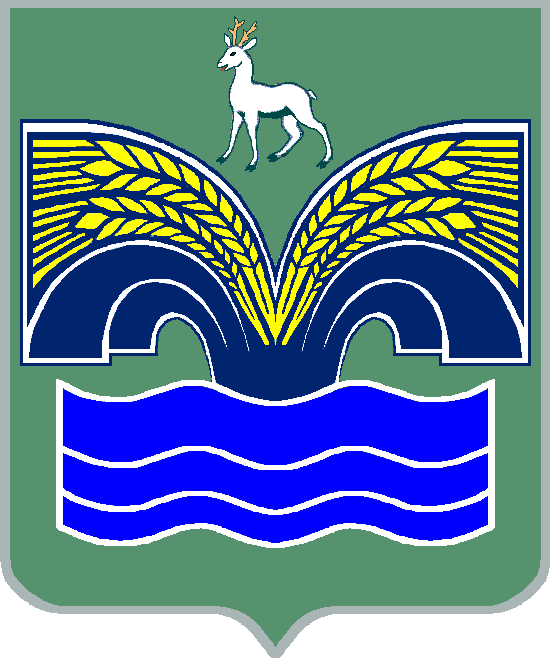 АДМИНИСТРАЦИЯМУНИЦИПАЛЬНОГО РАЙОНА КРАСНОЯРСКИЙСАМАРСКОЙ ОБЛАСТИПОСТАНОВЛЕНИЕот  28.10.2022  №283Об утверждении  административного регламента  предоставления муниципальной услуги «Запись на обучение по дополнительной образовательной программе» В соответствии с Федеральным законом от 27.07.2010 № 210 - ФЗ «Об организации предоставления государственных и муниципальных услуг», постановлением администрации муниципального района Красноярский  Самарской области  от 30.12.2011 № 1301 «Об утверждении порядка разработки и утверждения административных регламентов предоставления муниципальных услуг»,  пунктом  3  части  4  статьи  36  Федерального   закона от 06.10.2003  № 131-ФЗ «Об  общих  принципах  организации  местного  самоуправления  в  Российской  Федерации»,  пунктом  5  статьи  44  Устава муниципального  района  Красноярский Самарской области, принятого  решением  Собрания  представителей   муниципального  района  Красноярский Самарской области  от  14.05.2015  № 20-СП, Администрация муниципального района Красноярский  Самарской области ПОСТАНОВЛЯЕТ: 1.Утвердить прилагаемый административный регламент  предоставления муниципальной услуги «Запись на обучение по  дополнительной образовательной программе».2. Признать утратившими силу: постановление администрации муниципального района Красноярский Самарской области от 15.02.2019 №34 «Об утверждении административного регламента   предоставления  муниципальной услуги «Предоставление дополнительного образования  детей в муниципальных образовательных организациях»;постановление администрации муниципального района Красноярский Самарской области от 18.06.2020 №1169 «О внесении изменений в постановление администрации  муниципального  района Красноярский Самарской области  от 15.02.2019 №34 «Об утверждении административного регламента   предоставления  муниципальной услуги «Предоставление дополнительного образования  детей в муниципальных образовательных организациях»; постановление администрации муниципального района Красноярский Самарской области от 29.04.2022 №100 «О внесении изменений в  административный регламент  «Предоставление дополнительного образования  детей в муниципальных образовательных организациях», утвержденный постановлением администрации муниципального района  Красноярский Самарской области от 15.02.2019 №34».  3. Опубликовать настоящее постановление в газете «Красноярский вестник» и разместить на официальном сайте администрации муниципального района Красноярский Самарской области в сети Интернет.4. Настоящее   постановление     вступает   в     силу    со    дня       его официального опубликования.Глава района                                                                              М.В.Белоусов       Синегубова 21305                                                                                               УТВЕРЖДЕН                                                                                                                                                                                                    постановлением администрации                                                                                   муниципального района                                                                                             Красноярский                                                                                       Самарской   области                                                                                  от 28.10.2022  № 283Административный регламентпредоставления муниципальной  услуги«Запись на обучение по дополнительной образовательной программе»(далее – Административный регламент)                                      2022 год                               I. Общие положения  1. Предмет регулирования Административного регламента1.1. Настоящий Административный регламент регулирует отношения, возникающие в связи с предоставлением муниципальной услуги «Запись на обучение по дополнительной образовательной программе» (далее – Услуга) организациями, осуществляющими образовательную деятельность на территории  муниципального района Красноярский Самарской области  (далее – Организации).1.2. Настоящий Административный регламент устанавливает порядок предоставления Услуги и стандарт предоставления Услуги, состав, последовательность и сроки выполнения административных процедур по предоставлению Услуги, требования к порядку их выполнения, в том числе особенности выполнения административных процедур в электронной форме, на территории муниципального района Красноярский Самарской области, формы контроля за предоставлением Услуги, досудебный (внесудебный) порядок обжалования решений и действий (бездействий) Организации (ее работников).1.3. Термины и определения, используемые в настоящем Административном регламенте:1.3.1.  ИС – информационная система «Навигатор дополнительного образования  детей Самарской области», расположенная в информационно-коммуникационной сети «Интернет» по адресу:   https://navigator.asurso.ru/;1.3.2. ЕАИС ДО – Единая автоматизированная информационная система сбора и анализа данных по учреждениям, программам, мероприятиям дополнительного образования и основным статистическим показателям охвата детей дополнительным образованием;1.3.3. ЕПГУ - федеральная государственная информационная система «Единый портал государственных и муниципальных услуг (функций)», обеспечивающая предоставление в электронной   форме   государственных   и   муниципальных   услуг,   расположенная в информационно-коммуникационной сети «Интернет» по адресу: www.gosuslugi.ru;1.3.4. РПГУ - региональная государственная информационная система, обеспечивающая предоставление в электронной форме государственных и муниципальных услуг на территории Самарской области, расположенная в информационно-коммуникационной сети «Интернет» по адресу: www.gosuslugi.samregion.ru.1.3.5. ЕСИА - федеральная государственная информационная система «Единая система идентификации и аутентификации в инфраструктуре, обеспечивающей информационно - технологическое взаимодействие информационных систем, используемых для предоставления государственных и муниципальных услуг в электронной форме»;1.3.6. Орган, координирующий предоставление Услуги – администрация муниципального района Красноярский Самарской области, осуществляющая функции и полномочия учредителя Организации, и курирующая вопросы предоставления Услуги в Организации в рамках сферы своей деятельности;1.3.7. Личный кабинет – сервис ЕПГУ, позволяющий заявителю получать информацию о ходе обработки заявлений, поданных посредством ЕПГУ;1.3.8. Основной набор – период основного комплектования групп обучающихся;1.3.9. Дополнительный набор – период дополнительного комплектования групп обучающихся при наличии свободных мест.                                  2. Круг заявителей2.1. Лицами, имеющими право на получение Услуги, являются граждане Российской Федерации, иностранные граждане и лица без гражданства либо их уполномоченные представители, обратившиеся в Организацию с заявлением о предоставлении Услуги (далее – Заявители).2.2. Категории Заявителей:2.2.1. Лица, достигшие возраста 14 лет (кандидаты на получение Услуги);2.2.2. Родители  (законные  представители)  несовершеннолетних  лиц  –  кандидатов на получение Услуги.2.3. Предоставление Услуги через ЕПГУ и РПГУ осуществляется исключительно родителям (законным представителям) несовершеннолетних лиц – кандидатов на получение услуги при условии наличия у перечисленных лиц гражданства Российской Федерации.3.Требования к порядку информирования о предоставлении Услуги3.1. Прием Заявителей по вопросу предоставления Услуги осуществляется в соответствии с организационно-распорядительным документом Организации.3.2. Размещение и актуализацию справочной информации на ЕПГУ обеспечивает уполномоченное на ведение ЕПГУ должностное лицо в связи с официальным запросом Органа, координирующего предоставление Услуги.3.3.Размещение и актуализацию справочной информации на РПГУ обеспечивает уполномоченное на ведение РПГУ должностное лицо в связи с официальным запросом Органа, координирующего предоставление Услуги.3.4. Информирование Заявителей по вопросам предоставления Услуги осуществляется:3.4.1. Путем размещения информации на официальном сайте органа, координирующего  предоставление Услуги, а также на ЕПГУ и РПГУ;3.4.2. Работником Организации (ее структурного подразделения) при непосредственном обращении Заявителя в Организацию;3.4.3. Путем публикации информационных материалов в средствах массовой информации;3.4.4. Путем  размещения  брошюр,  буклетов  и  других  печатных  материалов в помещениях Организации, предназначенных для приема Заявителей, а также иных организаций всех форм собственности по согласованию с указанными организациями;3.4.5. Посредством телефонной и факсимильной связи;3.4.6. Посредством ответов на письменные и устные обращения Заявителей.3.5. На официальном сайте органа, координирующего предоставление Услуги, в целях информирования Заявителей по вопросам предоставления Услуги размещается следующая информация (на ЕПГУ и на РПГУ размещаются ссылки на такую информацию):3.5.1. Исчерпывающий перечень документов, необходимых для предоставления Услуги, требования к оформлению указанных документов, а также перечень документов, которые Заявитель вправе представить по собственной инициативе;3.5.2. Перечень лиц, имеющих право на получение Услуги;3.5.3. Срок предоставления Услуги;3.5.4. Результаты предоставления Услуги, порядок представления документа, являющегося результатом предоставления Услуги;3.5.5. Исчерпывающий перечень оснований для отказа в приеме документов, необходимых для  предоставления  Услуги,  а  также  основания  для  приостановления  или  отказа в предоставлении Услуги;3.5.6. Информация о праве на досудебное (внесудебное) обжалование действий (бездействия) и решений, принятых (осуществляемых) в ходе предоставления Услуги;3.5.7. Формы  запросов  (заявлений,  уведомлений,  сообщений),  используемые при предоставлении Услуги.3.6. Информация по вопросам предоставления Услуги и услуг, которые являются необходимыми и обязательными для предоставления Услуги, сведения о ходе предоставления указанных услуг предоставляются бесплатно.3.7. На официальном сайте органа, координирующего предоставление Услуги, дополнительно размещаются:3.7.1. Полное наименование и почтовый адрес органа, координирующего предоставление Услуги;3.7.2. Номера телефонов, справочные номера телефонов органа, координирующего  предоставление Услуги;3.7.3. Режим работы администрации муниципального района Красноярский Самарской области  (ее структурных подразделений);3.7.4. Выдержки из нормативных правовых актов, содержащие нормы, регулирующие предоставление Услуги;3.7.5. Перечень лиц, имеющих право на получение Услуги;3.7.6. Формы  запросов  (заявлений,  уведомлений,  сообщений),  используемые при предоставлении Услуги, образцы и инструкции по заполнению;3.7.7. Порядок и способы предварительной записи по вопросам предоставления Услуги, на получение Услуги;3.7.8. Текст Административного регламента с приложениями;3.7.9. Краткое описание порядка предоставления Услуги;3.7.10. Порядок обжалования решений, действий или бездействия работников органа, координирующего предоставление Услуги, Организации (ее структурных подразделений);3.7.11. Информация о возможности участия Заявителей в оценке качества предоставления Услуги, в том числе в оценке эффективности деятельности руководителей органов, координирующих предоставление Услуги, Организации, а также справочно-информационные материалы, содержащие сведения о порядке и способах проведения оценки.3.8. При информировании о порядке предоставления Услуги в Организации по телефону работник Организации, приняв вызов по телефону, представляется: называет фамилию, имя, отчество (при наличии), должность, наименование Организации (ее структурного подразделения).3.8.1. Работник Организации обязан сообщить Заявителю график работы, точные почтовый и фактический адреса Организации (ее структурных подразделений), способ проезда к нему, способы предварительной записи для приема по вопросу предоставления Услуги, требования к письменному обращению.3.8.2. Информирование по телефону о порядке предоставления Услуги в Организации осуществляется в соответствии с режимом и графиком работы Организации (ее структурных подразделений).3.8.3. Во время разговора работники Организации (ее структурных подразделений) обязаны произносить слова четко и не прерывать разговор по причине поступления другого звонка.3.8.4. При невозможности ответить на поставленные Заявителем вопросы телефонный звонок переадресовывается (переводится) на другого работника Организации (ее структурного подразделения) либо обратившемуся сообщается номер телефона, по которому можно получить необходимую информацию.3.9. При ответах на телефонные звонки и устные обращения по вопросам о порядке предоставления Услуги в Организации работником Организации (ее структурного подразделения) обратившемуся сообщается следующая информация:3.9.1. О перечне лиц, имеющих право на получение Услуги;3.9.2. О нормативных правовых актах, регулирующих вопросы предоставления Услуги (наименование, дата и номер принятия нормативного правового акта);3.9.3. О перечне документов, необходимых для получения Услуги;3.9.4. О сроках предоставления Услуги;3.9.5. Об основаниях для отказа в приеме документов, необходимых для предоставления Услуги;3.9.6. Об основаниях для приостановления предоставления Услуги, отказа в предоставлении Услуги;3.9.7. О месте размещения на ЕПГУ, РПГУ, официальном сайте органа, координирующего предоставление Услуги, информации по вопросам предоставления Услуги.3.10. Информирование о порядке предоставления Услуги осуществляется также по единому номеру телефона поддержки ЕПГУ 8 800 100-70-10 и по единому номеру телефона поддержки РПГУ  8 800 707-61-23.3.11. Орган, координирующий предоставление Услуги, разрабатывает информационные материалы по порядку предоставления Услуги – памятки, инструкции, брошюры, макеты и размещает  их на официальном сайте.3.12. Орган, координирующий предоставление Услуги, обеспечивает своевременную актуализацию информационных материалов, указанных в пункте 3.11. настоящего Административного регламента, на официальном сайте.           3.13.  Доступ к информации о сроках и порядке предоставления Услуги   осуществляется  без выполнения Заявителем каких-либо  требований, в том	числе без использования программного обеспечения, установка которого на технические средства Заявителя требует заключения лицензионного или иного соглашения с правообладателем программного обеспечения, предусматривающего взимание платы, регистрацию или авторизацию Заявителя, или предоставление им персональных данных.3.14. Консультирование по вопросам предоставления Услуги осуществляется бесплатно.3.15. Муниципальная Услуга в упреждающем (проактивном) режиме не  предоставляется.II. Стандарт предоставления Услуги4. Наименование Услуги4.1. Наименование  Услуги «Запись на обучение по дополнительной образовательной программе».                                  5. Организации,  предоставляющие Услугу 5.1.  Непосредственное  предоставление  Услуги       осуществляет   Администрация   в     лице:   муниципального  бюджетного  учреждения дополнительного  образования    «Красноярская детская школа искусств» муниципального района Красноярский        Самарской области;   муниципального   бюджетного    учреждения    дополнительного    образования «Мирновская  детская  музыкальная школа»     муниципального     района       Красноярский Самарской области;   муниципального бюджетного     учреждения   дополнительного    образования  «Новосемейкинская   детская   музыкальная  школа имени  Ольги Витальевны Черкасовой» муниципального района Красноярский Самарской области. 5.2. Организация   обеспечивает   предоставление Услуги в   электронной форме посредством ЕПГУ, РПГУ,  а также в Организации путём подачи заявки посредством ИС по выбору Заявителя. 5.3. Органом, координирующим  предоставление   Услуги    является               Администрация   муниципального  района  Красноярский  Самарской области. 5.4. Предоставление бесплатного доступа к ЕПГУ для подачи запросов, документов, информации, необходимых для получения Услуги в электронной форме осуществляется в любом МФЦ в пределах территории муниципального района Красноярский Самарской области по выбору Заявителя независимо от его места жительства или места пребывания. 5.5. В целях предоставления Услуги Организация взаимодействует с органом, координирующим предоставление Услуги. 5.6. Организация не вправе требовать от Заявителя осуществления действий, в том числе согласований, необходимых для получения Услуги и связанных с обращением в иные органы власти, органы местного самоуправления или организации.6. Результат предоставления Услуги6.1. Результатом предоставления Услуги является  одно из следующих решений:6.1.1. Решение Организации о зачислении на обучение по дополнительной общеобразовательной программе в виде электронной записи в личном кабинете заявителя в ИС или на ЕПГУ, или на РПГУ;6.1.2. Решение Организации об отказе в зачислении на обучение по дополнительной общеобразовательной программе в Организации в виде электронной записи в личном кабинете заявителя в ИС или на ЕПГУ, или на РПГУ, при наличии оснований для отказа предоставления Услуги, указанных в подразделе 12 настоящего Административного регламента, которое оформляется в соответствии с приложением  3 к настоящему Административному регламенту.6.1.3. Результат предоставления Услуги независимо от принятого решения оформляется в виде изменения статуса электронной записи в Личном кабинете заявителя на ЕПГУ в день формирования при обращении за предоставлением Услуги посредством ЕПГУ, либо в личном кабинете заявителя на РПГУ при обращении за предоставлением Услуги посредством РПГУ.Результат предоставления Услуги независимо от принятого решения оформляется в виде изменения статуса электронной записи в Личном кабинете заявителя в ИС в день формирования результата при обращении за предоставлением Услуги посредством ИС.Результат предоставления Услуги независимо от принятого решения оформляется в виде уведомления об изменения статуса электронной записи, которое направляется заявителю на указанный   им   контактный   адрес   электронной   почты   при   обращении за предоставлением Услуги в Организацию.6.2.1. Решение о предоставлении Услуги направляется заявителю после осуществления сверки оригиналов документов (без необходимости для заявителя подачи в Организацию дополнительных форм в бумажном или электронном виде), необходимых для предоставления Услуги, с данными, указанными в запросе, которая осуществляется:6.2.1.1. При отсутствии индивидуального отбора – в течение 4 (четырех) рабочих дней с момента издания приказа о зачислении на обучение по дополнительным общеразвивающим программам;6.2.1.2. При наличии индивидуального отбора – в течение 4 (четырех) рабочих дней с момента окончания процедуры индивидуального отбора (прохождения всеми поступающими на соответствующую образовательную программу всех форм проведения отбора) в соответствии с пунктом 8.1.2 настоящего Административного регламента.  6.3. Сведения о предоставлении Услуги в течение 1 (одного) рабочего дня подлежат обязательному размещению в ИС, а также на ЕПГУ, в случае, если заявление о предоставлении Услуги подано посредством ЕПГУ.7. Срок и порядок регистрации заявления Заявителя опредоставлении    Услуги,  в том числе в электронной форме7.1. Заявление о предоставлении Услуги, поданное в электронной форме посредством ЕПГУ до 16:00 рабочего дня, регистрируется в Организации в день его подачи. Заявление, поданное посредством ЕПГУ после 16:00 рабочего дня либо в нерабочий день, регистрируется в Организации на следующий рабочий день.7.2. Заявление, поданное в иных формах, предусмотренных законодательством Российской Федерации, регистрируется в Организации в порядке, установленном организационно - распорядительным актом Организации.               8. Периоды и сроки предоставления Услуги8.1. Услуга предоставляется в следующие периоды и сроки:8.1.1. При отсутствии индивидуального отбора:8.1.1.1. Услуга предоставляется в период с 1 января по 31 декабря текущего года;8.1.1.2. Срок предоставления Услуги – не более 7 (семи) рабочих дней со дня регистрации заявления о предоставлении Услуги в Организации. В указанный срок включаются:а) сверка оригиналов документов (без необходимости для Заявителя подачи в Организацию дополнительных форм в бумажном или электронном виде), необходимых для участия в индивидуальном отборе и предоставлении Услуги, с данными, указанными в заявлении;б) принятие решения о предоставлении Услуги.8.1.1.3. В случае наличия основания для отказа в предоставлении Услуги, предусмотренного пунктом 12.3.6 по причине отсутствия свободных мест в Организации, финансируемых за счет средств соответствующего бюджета (бесплатное обучение) Организация информирует Заявителя о возможности зачисления на свободные места, предусматривающие предоставление платных образовательных услуг за счет средств физических и (или) юридических лиц по договору об оказании платных образовательных услуг (платное обучение) при наличии таких мест, а также при отсутствии иных оснований для отказа в предоставлении Услуги, предусмотренных пунктом 12.3 настоящего Административного регламента, в срок не более 7 (семи) рабочих дней со дня регистрации заявления о предоставлении Услуги в Организации.8.1.2. При наличии индивидуального отбора:8.1.2.1. Предоставление Услуги осуществляется в периоды (сроки), установленные Порядком приема на обучение по дополнительным предпрофессиональным программам, утверждаемым федеральным органом исполнительной власти, осуществляющим функции по выработке государственной политики и нормативно-правовому регулированию в сфере культуры, по согласованию с федеральным органом исполнительной власти, осуществляющим функции по выработке и реализации государственной политики и нормативно-правовому регулированию в сфере общего образования (далее – Порядок приема на обучение по дополнительным предпрофессиональным программам).8.1.2.2. Организация самостоятельно устанавливает дату окончания срока приема заявлений в рамках периодов (сроков), установленных Порядком приема на обучение по дополнительным предпрофессиональным программам.8.1.2.3. Срок предоставления Услуги – не более 45 (сорока пяти) рабочих дней со дня регистрации заявления о предоставлении Услуги в Организации. В указанный срок включаются:а) сверка оригиналов документов (без необходимости для Заявителя подачи в Организацию дополнительных форм в бумажном или электронном виде), необходимых для участия в индивидуальном отборе и предоставлении Услуги, с данными, указанными в заявлении;б) информирование Заявителя через личный кабинет на ЕПГУ в течение 10 (десяти) рабочих дней с момента регистрации заявления в Организации о необходимости прохождения индивидуального отбора в соответствии с графиком проведения индивидуального отбора, размещаемого на официальном сайте Организации;в) проведение индивидуального отбора;г) принятие решения по итогам индивидуального отбора;д) подачу и рассмотрение Организацией апелляции (при наличии), предусмотренной Порядком приема на обучение по дополнительным предпрофессиональным программам в области искусств;е) повторное прохождение индивидуального отбора (по решению Апелляционной комиссии);ж) принятие решения по итогам повторного прохождения индивидуального отбора (при наличии).8.1.2.4. В случае наличия оснований для отказа в предоставлении Услуги, предусмотренных  пунктом 12.3.12. по причине недостатка результатов (нехватка баллов) при прохождении индивидуального отбора для зачисления на свободные места, финансируемые за счет средств соответствующего бюджета (бесплатное обучение) для обучения по выбранной программе, Организация при наличии соответствующего решения комиссии по приему, зафиксированного в протоколе, информирует Заявителя о возможности зачисления по результатам пройденного индивидуального отбора (набранным баллам):а) на свободные места, предусматривающие предоставление платных образовательных услуг за счет средств физических и (или) юридических лиц по договору об оказании платных образовательных услуг (платное обучение) при наличии таких мест для обучения по выбранной или иной образовательной программе в Организации;б) на свободные места, финансируемые за счет средств соответствующего бюджета (бесплатное обучение) или за счет средств физических и (или) юридических лиц, для обучения по иной образовательной программе в Организации, при наличии таких мест.При согласии Заявителя решение о предоставлении Услуги принимается в срок не более 45 (сорока пяти) рабочих дней со дня регистрации заявления о предоставлении Услуги в Организации.8.1.2.5. При несогласии с результатами индивидуального отбора Заявитель вправе подать апелляцию в письменном виде по процедуре и (или) результатам проведения индивидуального отбора в апелляционную комиссию Организации не позднее следующего рабочего дня после объявления результатов индивидуального отбора в порядке, определяемом Порядком приема на обучение по дополнительным предпрофессиональным программам в области искусств.      9. Нормативные правовые акты, регулирующие предоставление Услуги9.1. Актуальный перечень нормативных правовых актов, регулирующих предоставление Услуги (с указанием их реквизитов и источников официального опубликования), размещен на официальном сайте Организации.9.2. Перечень нормативных правовых актов, регулирующих предоставление Услуги, указан в приложении 1 к настоящему Административному регламенту.10. Исчерпывающий перечень документов, необходимых для предоставления Услуги, подлежащих представлению Заявителем10.1. Перечень документов, необходимых для предоставления Услуги, подлежащих представлению  Заявителем,  независимо  от  категории  и  основания  для  обращения за предоставлением Услуги:10.1.1. Заявление   о   предоставлении   Услуги   по   форме, приведенной в приложении 2 к настоящему Административному регламенту (далее – Заявление);10.1.2. Документ, удостоверяющий личность кандидата на обучение;10.1.3. Документ,  удостоверяющий  личность  Заявителя  в  случае  обращения за предоставлением Услуги в соответствии с пунктом 2.2.2 настоящего Административного регламента законного представителя несовершеннолетнего лица;10.1.4. Документ, подтверждающий полномочия представителя Заявителя, в случае обращения за предоставлением Услуги представителя Заявителя;10.1.5. Копия документа, подтверждающего регистрацию в системе индивидуального (персонифицированного) учета, либо страхового свидетельства обязательного пенсионного страхования, содержащего данные о номере СНИЛС кандидата на обучение;10.1.6. Копия документа, подтверждающего регистрацию в системе индивидуального (персонифицированного) учета, либо страхового свидетельства обязательного пенсионного страхования,  содержащего  данные  о  номере  СНИЛС  Заявителя  в  случае  обращения за предоставлением Услуги в соответствии с пунктом 2.2.2 настоящего Административного регламента законного представителя несовершеннолетнего лица.10.2. Перечень документов, необходимых для предоставления Услуги, подлежащих представлению Заявителем при подаче Заявления на предоставление услуги посредством ЕПГУ (сведения о документах заполняются в полях электронной формы на ЕПГУ):10.2.1. Заявление о предоставлении Услуги в электронной форме;10.2.2. Сведения о документе, удостоверяющем личность кандидата на обучение;10.2.3. Сведения о документе, удостоверяющем личность Заявителя при обращении за предоставлением Услуги в соответствии с пунктом 2.3 настоящего Административного регламента законного представителя несовершеннолетнего лица;10.2.4. Сведения о документе, подтверждающем полномочия представителя Заявителя, при обращении за предоставлением Услуги в соответствии с пунктом 2.3 настоящего Административного регламента законного представителя несовершеннолетнего лица;10.2.5. Сведения о номере СНИЛС кандидата на обучение;10.2.6. Сведения   о номере    СНИЛС    Заявителя    при    обращении за предоставлением Услуги в соответствии с пунктом 2.3 настоящего Административного регламента законного представителя несовершеннолетнего лица.10.3. При подаче Заявителем Заявления на предоставление услуги посредством ЕПГУ обеспечивается автоматическое заполнение сведений о документах, предусмотренных пунктами 10.2.2-10.2.3, 10.2.5-10.2.6 настоящего Административного регламента, из цифрового профиля Заявителя в ЕСИА при наличии указанных сведений в цифровом профиле Заявителя в ЕСИА. Если указанные сведения в цифровом профиле Заявителя в ЕСИА отсутствуют, то сведения Заявителем вносятся в электронную форму самостоятельно.10.4. Описание требований к документам и формам представления в зависимости от способа обращения приведено в приложении 6 к настоящему Административному регламенту.10.5. Организации запрещено требовать у Заявителя:10.5.1. Представления документов и информации или осуществления действий, представление или осуществление которых не предусмотрено нормативными правовыми актами Российской Федерации, нормативными правовыми актами субъекта Российской Федерации, настоящим Административным регламентом для предоставления Услуги;10.5.2. Представления документов и информации, в том числе подтверждающих внесение Заявителем платы за предоставление Услуги, которые находятся в распоряжении Организации, органов, предоставляющих муниципальные услуги, иных государственных органов, органов местного   самоуправления   либо   подведомственных   государственным   органам или органам местного самоуправления организаций, участвующих в предоставлении Услуги, в соответствии с нормативными правовыми актами Российской Федерации, нормативными правовыми актами субъекта Российской Федерации, настоящим Административным регламентом, за исключением документов, включенных в определенный частью 6 статьи 7 Федерального закона от 27.07.2010 № 210-ФЗ «Об организации предоставления государственных и муниципальных услуг» перечень документов. Заявитель вправе представить указанные документы и информацию в Организацию по собственной инициативе;10.5.3. Осуществления действий, в том числе согласований, необходимых для получения Услуги и связанных с обращением в иные государственные органы, органы местного самоуправления, организации, за исключением получения услуг и получения документов и информации, предоставляемых в результате предоставления таких услуг, указанных в подразделе 14 настоящего Административного регламента;10.5.4. Представления документов и информации, отсутствие и (или) недостоверность которых не указывались при первоначальном отказе в приеме документов, необходимых для предоставления Услуги, либо в предоставлении Услуги, за исключением следующих случаев:а) изменение требований нормативных правовых актов, касающихся предоставления Услуги, после первоначальной подачи Заявления;б) наличие ошибок в Заявлении и документах, поданных Заявителем после первоначального отказа в приеме документов, необходимых для предоставления Услуги, либо в предоставлении Услуги и не включенных в представленный ранее комплект документов, необходимых для предоставления Услуги;в) истечение срока действия документов или изменение информации после первоначального отказа в приеме документов, необходимых для предоставления Услуги, либо в предоставлении Услуги;г) выявление документально подтвержденного факта (признаков) ошибочного или противоправного действия (бездействия) работника Организации при первоначальном отказе в   приеме   документов,   необходимых   для   предоставления   Услуги,   либо в предоставлении Услуги, о чем в письменном виде за подписью руководителя Организации при первоначальном отказе в приеме документов, необходимых для предоставления Услуги, уведомляется Заявитель, а также приносятся извинения за доставленные неудобства.10.6. Документы из перечня, установленного пунктами 10.1 – 10.2 настоящего Административного регламента, составленные на иностранном языке, подлежат переводу на русский язык. Верность перевода, подлинность подписи переводчика свидетельствуются в порядке, установленном законодательством Российской Федерации о нотариате, либо удостоверяется апостилем в соответствии с «Гаагской конвенцией, отменяющей требование легализации иностранных официальных документов» от 5 октября 1961 года.11. Исчерпывающий перечень оснований для отказа в приеме документов,  необходимых для предоставления Услуги11.1. Основаниями для отказа в приеме документов, необходимых для предоставления Услуги, являются:11.1.1. Заявление направлено адресату не по принадлежности;11.1.2. Заявителем представлен неполный комплект документов, необходимых для предоставления Услуги;11.1.3. Документы, необходимые для предоставления Услуги, утратили силу;11.1.4. Документы содержат подчистки и исправления текста, не заверенные в порядке, установленном законодательством Российской Федерации;11.1.5. Документы содержат повреждения, наличие которых не позволяет в полном объеме использовать информацию и сведения, содержащиеся в документах для предоставления Услуги;11.1.6. Некорректное  заполнение  полей  в  форме  интерактивного  Заявления на ЕПГУ или РПГУ, недостоверное, неполное либо неправильное, несоответствующее требованиям, установленным настоящим Административным регламентом;11.1.7. Подача  Заявления  и  иных  документов  в  электронной  форме,  подписанных с  использованием  электронной  подписи  (далее  –  ЭП),  не  принадлежащей  Заявителю или представителю Заявителя;11.1.8. Поступление Заявления, аналогичного ранее зарегистрированному Заявлению, срок предоставления Услуги по которому не истек на момент поступления такого Заявления.11.2. При обращении через ЕПГУ или РПГУ решение об отказе в приеме документов, необходимых  для  предоставления  Услуги,  оформляется  по  форме,  приведенной в приложении 4 к настоящему Административному регламенту, в виде электронного документа направляется в личный кабинет Заявителя на ЕПГУ или РПГУ не позднее первого рабочего дня, следующего за днем подачи Заявления.11.2.1. При наличии основания для отказа в предоставлении Услуги, предусмотренного пунктом 11.1.2 настоящего Административного регламента, в решении об отказе указывается информация о документах, которые не были предоставлены Заявителем.11.2.2. При наличии основания для отказа в предоставлении Услуги, предусмотренного пунктом 11.1.6 настоящего Административного регламента, в решении об отказе указывается информация о том, какое поле либо какие поля были заполнены некорректно.11.3. Выдача решения об отказе в приеме документов, необходимых для предоставления Услуги, в случае обращения Заявителя в Организацию  в иных формах, предусмотренных законодательством Российской Федерации, устанавливается организационно - распорядительным актом Организации, который размещается на сайте Организации.11.4. Отказ в приеме документов, необходимых для предоставления Услуги, не препятствует  повторному  обращению  Заявителя  в  Организацию   за предоставлением Услуги.12. Исчерпывающий перечень оснований для приостановления или отказа  в предоставлении Услуги12.1. Основания для приостановления предоставления Услуги отсутствуют.12.2. Прием на обучение по дополнительным предпрофессиональным программам в области искусств проводится на основании результатов индивидуального отбора, проводимого в целях выявления лиц, имеющих необходимые для освоения соответствующей образовательной программы творческие способности и физические данные, в порядке, установленном федеральным органом исполнительной власти, осуществляющим функции по выработке государственной политики и нормативно-правовому регулированию в сфере культуры, по согласованию с федеральным органом исполнительной власти, осуществляющим функции по выработке и реализации государственной политики и нормативно-правовому регулированию в сфере общего образования.12.3. Основаниями для отказа в предоставлении Услуги являются:12.3.1. Наличие противоречивых сведений в Заявлении и приложенных к нему документах;12.3.2.  Несоответствие категории  Заявителя кругу лиц, указанных в подразделе 2   настоящего        Административного регламента;12.3.3. Несоответствие документов, указанных в подразделе 10 настоящего Административного регламента, по форме или содержанию требованиям законодательства Российской Федерации;12.3.4. Заявление подано лицом, не имеющим полномочий представлять интересы Заявителя;12.3.5. Отзыв Заявления по инициативе Заявителя;12.3.6. Отсутствие свободных мест для обучения по выбранной программе в Организации;12.3.7. Достижение Заявителем возраста, препятствующего зачислению на дополнительную образовательную программу, либо      недостижение необходимого возраста при наличии возрастных ограничений для обучения по дополнительной образовательной программе;12.3.8. Неявка в Организацию в течение 4 (четырех) рабочих дней после получения уведомления о необходимости личного посещения для заключения договора об образовании;12.3.9. Неявка на прохождение  индивидуального  отбора в Организацию;12.3.10. Непредставление оригиналов документов, сведения о которых указаны Заявителем в электронной форме Заявления на ЕПГУ или РПГУ, в день проведения индивидуального отбора в Организации либо в случае отсутствия необходимости проведения индивидуального отбора в день подписания договора;12.3.11. Несоответствие оригиналов документов сведениям, указанным в электронной форме Заявления на ЕПГУ или РПГУ;12.3.12. Недостаток результатов (нехватка баллов) при прохождении индивидуального отбора;12.3.13. Недостоверность информации, которая содержится в документах, представленных Заявителем, данным, полученным в результате межведомственного информационного взаимодействия.12.4. При подаче Заявления через ЕПГУ в личный кабинет Заявителя на ЕПГУ поступает ответ с указанием причины отказа, где отмечены поле запроса или документ, сведения или иной фактор, который послужил причиной отказа в предоставлении Услуги.12.5. Заявитель вправе отказаться от получения Услуги на основании заявления, написанного в свободной форме, направив по адресу электронной почты или обратившись в Организацию, а также посредством ЕПГУ или РПГУ в Личном кабинете. На основании поступившего заявления об отказе от предоставления Услуги работником Организации  принимается решение об отказе в предоставлении Услуги. Факт отказа Заявителя от предоставления Услуги с приложением заявления и решения об отказе в предоставлении Услуги фиксируется в ИС. Отказ от предоставления Услуги не препятствует повторному обращению Заявителя в Организацию  за предоставлением Услуги.12.6. Заявитель вправе повторно обратиться в Организацию с Заявлением после устранения оснований, указанных в пункте 12.3 настоящего Административного регламента.13. Порядок, размер и основания взимания государственной пошлины  или иной платы, взимаемой за предоставление Услуги     13.1. Услуга предоставляется бесплатно.14. Перечень услуг, которые являются необходимыми и обязательными для предоставления Услуги, подлежащих представлению Заявителем, способы их получения, в том числе в электронной форме, порядок их предоставления, а также порядок, размер и основания взимания платы за предоставление таких услуг         14.1. Услуги, которые являются необходимыми и обязательными для предоставления Услуги, отсутствуют.15. Способы предоставления Заявителем документов,необходимых  для получения Услуги          15.1. Организация обеспечивает предоставление Услуги посредством ЕПГУ, а также в иных  формах  по  выбору  Заявителя  в  соответствии  с  Федеральным  законом от 27.07.2010 № 210-ФЗ «Об организации предоставления государственных и муниципальных услуг».15.2. Обращение Заявителя посредством ЕПГУ.15.2.1. Для получения Услуги Заявитель авторизуется на ЕПГУ посредством подтвержденной учетной записи в ЕСИА, затем направляет в Организацию Заявление в электронном виде с использованием специальной интерактивной формы, обеспечивающей автозаполнение необходимых данных из цифрового профиля ЕСИА Заявителя, в том числе с использованием системы межведомственного электронного взаимодействия, за исключением сведений, предусмотренных пунктами 10.2.4 и 10.2.5 настоящего Административного регламента. При авторизации посредством подтвержденной учетной записи в ЕСИА Заявление считается подписанным простой электронной подписью Заявителя, представителя Заявителя, уполномоченного на подписание Заявления.15.2.2. Отправленные  документы  поступают  в  Организацию  путём  размещения в ИС, интегрированной с ЕПГУ.15.2.3. Заявитель уведомляется о получении Организацией Заявления и документов в день его подачи посредством изменения статуса Заявления в Личном кабинете Заявителя на ЕПГУ.15.2.4. В случае необходимости проведения индивидуального отбора в Организации Заявитель информируется через личный кабинет на ЕПГУ в течение 10 (десяти) рабочих дней о необходимости прохождения индивидуального отбора в соответствии с графиком проведения индивидуального отбора, размещаемого на официальном сайте Организации.15.2.5. Информация о дате, времени и месте проведения индивидуального отбора размещается   на   информационном   стенде   и   официальном   сайте   Организации не позднее, чем за 3 (три) рабочих дня до даты проведения индивидуального отбора.15.2.6. Для   прохождения   индивидуального   отбора   Заявитель   предоставляет в Организацию оригиналы документов, сведения о которых указаны в Заявлении, ранее направленном Заявителем посредством ЕПГУ.15.2.7. В случае отсутствия оснований для отказа в предоставлении Услуги, указанных в подразделе 12 настоящего Административного регламента, в течение 4 (четырех) рабочих дней после проведения индивидуального отбора в Личный кабинет Заявителя на ЕПГУ направляется уведомление о предоставлении Услуги.15.2.8. В случае отсутствия необходимости проведения индивидуального отбора в Организации Заявителю в течение 4 (четырех) рабочих дней с даты регистрации Заявления в Организации в Личный кабинет на ЕПГУ направляется уведомление о необходимости в течение 4 (четырех) рабочих дней подписания договора посредством функционала Личного кабинета на ЕПГУ в соответствии с пунктом 6.2.1.2 настоящего Административного регламента.15.3. Обращение Заявителя посредством РПГУ.15.3.1. Для получения Услуги Заявитель авторизуется на РПГУ посредством подтвержденной учетной записи в ЕСИА, затем направляет в Организацию Заявление в электронном виде с использованием специальной интерактивной формы, обеспечивающей автозаполнение необходимых данных из цифрового профиля ЕСИА Заявителя, в том числе с использованием системы межведомственного электронного взаимодействия, за исключением сведений, предусмотренных пунктами 10.2.4 и 10.2.5 настоящего Административного регламента. При авторизации посредством подтвержденной учетной записи в ЕСИА Заявление считается подписанным простой электронной подписью Заявителя, представителя Заявителя, уполномоченного на подписание Заявления.15.3.2. Отправленные  документы  поступают  в  Организацию  путём  размещения в интегрированной с РПГУ ИС.15.3.3. Заявитель уведомляется о получении Организацией Заявления и документов в день его подачи посредством изменения статуса Заявления в Личном кабинете Заявителя на РПГУ.15.3.4. В случае необходимости проведения индивидуального отбора в Организации Заявитель информируется через личный кабинет на РПГУ в течение 10 (десяти) рабочих дней о необходимости прохождения индивидуального отбора в соответствии с графиком проведения индивидуального отбора, размещаемого на официальном сайте Организации.15.3.5. Информация о дате, времени и месте проведения индивидуального отбора размещается   на   информационном   стенде   и   официальном   сайте   Организации не позднее, чем за 3 (три) рабочих дня до даты проведения индивидуального отбора.15.3.6. Для   прохождения   индивидуального   отбора   Заявитель   предоставляет в Организацию оригиналы документов, сведения о которых указаны в Заявлении, ранее направленном Заявителем посредством РПГУ.15.3.7. В случае отсутствия оснований для отказа в предоставлении Услуги, указанных в подразделе 12 настоящего Административного регламента, в течение 4 (четырех) рабочих дней после проведения индивидуального отбора в Личный кабинет Заявителя на РПГУ направляется уведомление о предоставлении Услуги.15.3.8. В случае отсутствия необходимости проведения индивидуального отбора в Организации Заявителю в течение 4 (четырех) рабочих дней с даты регистрации Заявления в Организации в Личный кабинет на РПГУ направляется уведомление  о необходимости посетить Организацию  для  предоставления  оригиналов  документов  и  подписания  договора в соответствии с пунктом 6.2.1.2 настоящего Административного регламента.           15.4. Обращение Заявителя посредством ИС.15.4.1. Для получения Услуги Заявитель авторизуется в ИС, затем заполняет Заявление в электронном виде с использованием специальной интерактивной формы. При авторизации в ИС Заявление считается подписанным простой ЭП Заявителя, представителя Заявителя, уполномоченного на подписание Заявления.15.4.2. Заполненное Заявление отправляется Заявителем в Организацию.15.4.3. Заявитель уведомляется о получении Организацией Заявления и документов в день его подачи посредством изменения статуса Заявления в ИС.15.4.4. В случае необходимости проведения индивидуального отбора в Организации Заявитель в течение 10 (десяти) рабочих дней информируется посредством электронной почты Заявителя, указанной при регистрации в ИС, о необходимости прохождения индивидуального отбора в соответствии с графиком проведения индивидуального отбора, размещаемого на официальном сайте Организации.15.4.5. Информация о дате, времени и месте проведения индивидуального отбора размещается   на   информационном   стенде   и   официальном   сайте   Организации не позднее, чем за 3 (три) рабочих дня до даты проведения индивидуального отбора.15.4.6. Для   прохождения   индивидуального   отбора   Заявитель   предоставляет в Организацию оригиналы документов, сведения о которых указаны в Заявлении, ранее направленном Заявителем посредством ИС.15.4.7. В случае отсутствия оснований для отказа в предоставлении Услуги, указанных в подразделе 12 настоящего Административного регламента, в течение 4 (четырех) рабочих дней после проведения индивидуального отбора на электронную почту Заявителя, указанную при регистрации в ИС, направляется уведомление о предоставлении Услуги.15.4.8. В случае отсутствия необходимости проведения индивидуального отбора в Организации Заявителю в течение 4 (четырех) рабочих дней с даты регистрации Заявления в Организации на электронную почту Заявителя, указанную при регистрации в ИС, направляется уведомление по форме, приведенной в приложении 5 к настоящему Административному регламенту, о необходимости посетить Организацию для предоставления оригиналов документов и подписания договора в соответствии с пунктом 6.2.1.2 настоящего Административного регламента.15.4.9. Выбор Заявителем способа подачи Заявления и документов, необходимых для получения Услуги, осуществляется в соответствии с законодательством Российский Федерации.15.4.10. Порядок приема документов, необходимых для предоставления Услуги, в иных   формах   в   соответствии   с   Федеральным   законом   от   27.07.2010 № 210-ФЗ «Об организации предоставления государственных и муниципальных услуг» устанавливается организационно-распорядительным актом Организации, который размещается на сайте Организации. 15.5. Обращение Заявителя посредством МФЦ. 15.5.1. Услуга  на базе  многофункционального  центра не предоставляется.15.6. Обращение Заявителя в Организацию.15.6.1. Для   получения   Услуги   Заявитель   обращается   в  Организацию, где предоставляет пакет документов, предусмотренных пунктом 10.1 настоящего Административного регламента.15.6.2. Заявление о предоставлении Услуги заполняется на основании сведений, указанных в документах, предоставленных Заявителем, и подписывается Заявителем в присутствии работника Организации.15.6.3. В случае наличия оснований, предусмотренных подразделом 11 настоящего Административного регламента, работником Организации Заявителю сообщается об отказе в приеме документов с указанием причин отказа в срок не позднее 30 минут с момента получения от Заявителя (представителя Заявителя) документов. Решение об отказе в приеме документов, необходимых для предоставления Услуги, составляется по форме согласно приложению 4, подписывается работником Организации и выдается Заявителю в бумажной форме.15.6.4. При отсутствии оснований для отказа в приеме документов работник Организации принимает у Заявителя документы, необходимые для предоставления услуги, и подписанное Заявителем или представителем Заявителя в присутствии работника Организации Заявление о предоставлении Услуги.15.6.5. Работник Организации выдает Заявителю расписку о получении документов с указанием даты их получения и регистрационного номера Заявления.15.6.6. В случае необходимости проведения индивидуального отбора Организация в течение 10 (десяти) рабочих дней с даты регистрации Заявления о предоставлении услуги информирует Заявителя посредством электронной почты и (или) телефону Заявителя, указанных в Заявлении, о необходимости прохождения индивидуального отбора в соответствии с графиком проведения индивидуального отбора, размещаемого на официальном сайте Организации.16.Способы получения Заявителем результатов предоставления Услуги16.1. Заявитель уведомляется о ходе	рассмотрения и готовности результата предоставления Услуги следующими способами:16.1.1. Личного кабинета на ЕПГУ или РПГУ, и в ИС;16.1.2. По электронной почте;16.1.3. Заявитель может самостоятельно получить информацию о ходе рассмотрения и готовности результата предоставления Услуги посредством:а) личного кабинета на ЕПГУ или РПГУ, и в ИС;б) по бесплатному единому номеру телефона поддержки ЕПГУ 8 800 100-70-10;в) по бесплатному единому номеру телефона поддержки РПГУ 8 800 707-61-23  в Службе технической поддержки ИС 8 846 332-37-80.16.2. Способы получения результата Услуги:16.2.1. В Личном кабинете на ЕПГУ или РПГУ.Результат предоставления Услуги независимо от принятого решения направляется Заявителю в Личный кабинет на ЕПГУ или РПГУ.В случае принятия предварительного решения о предоставлении Услуги Заявителю направляется уведомление в Личный кабинет на ЕПГУ.16.2.2. В Личном кабинете Заявителя в ИС.Результат предоставления Услуги независимо от принятого решения направляется Заявителю в Личный кабинет в ИС.В случае принятия предварительного решения о предоставлении Услуги Заявителю направляется уведомление на электронную почту Заявителя, указанную при регистрации в ИС.16.2.3. В  Организации  в  виде  выписки  из  приказа  о  зачислении  на  обучение по дополнительным    общеобразовательным программам, по  форме,  установленной Организацией, в  случае получения  договора об  образовании на бумажном носителе в день подписания договора.16.3. Выдача (направление) результата предоставления Услуги в иных формах, предусмотренных законодательством Российской Федерации, по выбору Заявителя, осуществляется в порядке, предусмотренном организационно – распорядительным актом Организации.17. Показатели доступности и качества Услуги17.1. Оценка доступности и качества предоставления Услуги должна осуществляться по следующим показателям:17.1.1. Степень информированности граждан о порядке предоставления Услуги (доступность информации об Услуге, возможность выбора способа получения информации);17.1.2. Возможность   выбора   Заявителем   форм   предоставления   Услуги, в том числе в электронной форме посредством ЕПГУ или РПГУ;17.1.3. Обеспечение бесплатного доступа к ЕПГУ или РПГУ для подачи Заявлений, документов, информации, необходимых для получения Услуги в электронной форме, в любом МФЦ в пределах территории  муниципального  района Красноярский Самарской области по выбору Заявителя независимо от его места жительства или места пребывания;17.1.4. Доступность обращения за предоставлением Услуги, в том числе для инвалидов и других маломобильных групп населения;17.1.5. Соблюдения установленного времени ожидания в очереди при подаче Заявления и при получении результата предоставления Услуги;17.1.6. Соблюдение сроков предоставления Услуги и сроков выполнения административных процедур при предоставлении Услуги;17.1.7. Отсутствие обоснованных жалоб со стороны Заявителей по результатам предоставления Услуги;17.1.8. Предоставление возможности получения информации о ходе предоставления Услуги, в том числе с использованием ЕПГУ или РПГУ.17.2. При предоставлении Услуги в    электронной форме с использованием ЕПГУ или РПГУ обеспечивается возможность оценки качества предоставления Услуги, а также передача оценок качества оказания услуги в автоматизированную информационную систему «Информационно - аналитическая система мониторинга качества государственных услуг».17.3. Оценка заявителем качества предоставления услуги в электронной форме не является обязательным условием для продолжения предоставления Организацией услуги.17.4. В      целях      предоставления      Услуги,      консультаций      и      информирования  о ходе  предоставления Услуги	осуществляется прием Заявителей  по  предварительной  записи.  Запись  на  прием  проводится  при  личном  обращении  Заявителя или с использованием средств телефонной связи, а также через сеть Интернет, в том числе  через официальный сайт Организации.18. Требования к организации предоставления Услуги вэлектронной форме18.1. В целях предоставления   Услуги    в    электронной    форме с использованием ЕПГУ или РПГУ Заявителем направляется в Организацию Заявление в электронном виде с использованием специальной интерактивной формы, обеспечивающей автозаполнение необходимых данных из цифрового профиля ЕСИА Заявителя, в том числе с использованием системы межведомственного электронного взаимодействия, за исключением сведений, предусмотренных пунктами 10.2.4 и 10.2.5 настоящего Административного регламента.18.2. При предоставлении Услуги в электронной форме осуществляются:18.2.1. Предоставление в порядке, установленном настоящим Административным регламентом,  информации  Заявителю  и  обеспечение  доступа  Заявителя  к  сведениям об Услуге;18.2.2. Подача Заявления и документов, необходимых для предоставления Услуги, в Организацию с использованием ЕПГУ или РПГУ;18.2.3. Поступление Заявления и документов, необходимых для предоставления Услуги, в интегрированную с ЕАИС ДО, ЕПГУ или РПГУ ИС;18.2.4. Обработка и регистрация Заявления и документов, необходимых для предоставления Услуги, в ИС;18.2.5. Получение Заявителем уведомлений о ходе предоставлении Услуги в Личный кабинет на ЕПГУ или РПГУ;18.2.6. Взаимодействие Организации и иных органов, предоставляющих государственные и  муниципальные  услуги,  участвующих  в  предоставлении  Услуги  и  указанных в подразделе 5  настоящего Административного регламента, посредством системы электронного межведомственного информационного взаимодействия;18.2.7. Получение Заявителем сведений о ходе предоставления Услуги посредством информационного сервиса «Узнать статус Заявления» посредством личного кабинета ЕПГУ;18.2.8. Получение Заявителем результата предоставления Услуги в Личном кабинете на ЕПГУ или РПГУ в виде электронного документа;18.2.9. Направление жалобы на решения, действия (бездействие) Организации, работников Организации в порядке, установленном в разделе V настоящего Административного регламента.18.3. Требования к форматам заявлений и иных документов, представляемых в форме электронных документов, необходимых для предоставления  муниципальных услуг:18.3.1. Электронные документы представляются в следующих форматах: а. xml – для формализованных документов;б. doc, docx, odt – для документов с текстовым содержанием, не включающим формулы;в. pdf, jpg, jpeg – для документов с текстовым содержанием, в том числе включающих формулы и (или) графические изображения, а также документов с графическим содержанием.18.3.2. Допускается формирование электронного документа путем сканирования непосредственно с оригинала документа (использование копий не допускается), которое осуществляется с сохранением ориентации оригинала документа в разрешении 300-500 dpi (масштаб 1:1) с использованием следующих режимов:а) «черно-белый» (при отсутствии в документе графических изображений и (или) цветного текста);б) «оттенки серого» (при наличии в документе графических изображений, отличных от цветного графического изображения);в) «цветной» или «режим полной цветопередачи» (при наличии в документе цветных графических изображений либо цветного текста);г) сохранением всех аутентичных признаков подлинности, а именно: графической подписи лица, печати, углового штампа бланка;д) количество файлов должно соответствовать количеству документов, каждый из которых содержит текстовую и (или) графическую информацию.Электронные документы должны обеспечивать:а) возможность идентифицировать документ и количество листов в документе;б) возможность поиска по текстовому содержанию документа и возможность копирования текста (за исключением случаев, когда текст является частью графического изображения);в) содержать оглавление, соответствующее смыслу и содержанию документа;г) для документов, содержащих структурированные по частям, главам, разделам (подразделам)  данные  и  закладки,  обеспечивающие  переходы  по  оглавлению  и  (или) к содержащимся в тексте рисункам и таблицам.18.3.4. Максимально допустимый размер прикрепленного пакета документов не должен превышать 10 ГБ.                19. Максимальный срок ожидания в очереди19.1. Максимальный срок ожидания в очереди при личной подаче Заявления в Организации  при получении результата предоставления Услуги не должен превышать 25 минут.20. Требования к помещениям Организации, в которых предоставляется Услуга, к залу ожидания, местам для заполнения Заявлений о предоставлении Услуги, информационным стендам собразцами их заполнения и перечнем документов, необходимых для предоставления Услуги, в том числе к обеспечению доступности указанных объектов для инвалидов, маломобильных групп населения20.1.	При предоставлении Услуги в Организации создаются условия инвалидам и другим   маломобильным	группам	населения	для беспрепятственного	доступа к   помещениям,   в   которых   предоставляется   Услуга,   и   беспрепятственного их передвижения в указанных помещениях.20.2.	Предоставление Услуги осуществляется в специально выделенных для этой цели помещениях,  которые  располагаются,  по  возможности,  на  нижних  этажах  зданий.Помещения  оборудуются информационными стендами, стульями, столами, бланками, образцами заявлений.20.3.	Помещения, в которых осуществляется предоставление Услуги, должны обеспечивать свободный доступ к ним и к предоставляемым в них услугам инвалидам и другим маломобильным группам населения, удовлетворять их потребность в беспрепятственном самостоятельном передвижении по территории, на которой расположены помещения Организации, входа в   такие   объекты   и   выхода   из   них,   посадки   в   транспортное   средство и высадки из него, в том числе с использованием кресла-коляски, а также соответствовать нормам и правилам, установленным законодательством Российской Федерации.20.4.	Здания, в которых осуществляется предоставление Услуги, должны быть оснащены следующими специальными приспособлениями и оборудованием:20.4.1. Специальными указателями около строящихся и ремонтируемых объектов;20.4.2.  Санитарно-гигиеническими помещениями;20.4.3. Пандусами и поручнями у лестниц при входах в здание;20.4.4. Средствами дублирования необходимой для инвалидов звуковой и зрительной информации, а также надписей, знаков и иной текстовой и графической информации знаками, выполненными рельефно-точечным шрифтом Брайля.20.5.	На каждой стоянке  транспортных средств мест отдыха выделяется не менее 10 (десяти) процентов мест (но не менее одного места) для бесплатной парковки транспортных средств, управляемых инвалидами I, II групп, а также инвалидами III группы в порядке, установленном законодательством Российской Федерации, и транспортных средств, перевозящих таких инвалидов и (или) детей-инвалидов.20.6.	Количество  мест  ожидания  определяется  исходя  из  фактической  нагрузки и возможностей для их размещения в здании.20.7.	Места ожидания должны соответствовать комфортным условиям для Заявителей и оптимальным условиям работы работников.20.8.	В помещениях, в которых осуществляется предоставление Услуги, созданы условия для обслуживания инвалидов (включая инвалидов, использующих кресла-коляски и собак - проводников):20.8.1. Беспрепятственный доступ к помещениям Организации, где предоставляется Услуга;20.8.2. Возможность самостоятельного или с помощью работников Организации передвижения по территории, на которой расположены помещения;20.8.3. Возможность посадки в транспортное средство и высадки из него перед входом в помещения, в том числе с использованием кресла-коляски и при необходимости с помощью работников Организации;20.8.4. Оснащение специальным оборудованием для удобства и комфорта инвалидов помещения для возможного кратковременного отдыха в сидячем положении при нахождении в помещении;20.8.5. Сопровождение  инвалидов,  имеющих  стойкие  расстройства  функции  зрения и самостоятельного передвижения, и оказание им помощи в помещениях.III.Состав, последовательность и сроки выполнения административных процедур (действий), требования к порядку их выполнения21. Состав, последовательность и сроки выполнения административных процедур (действий) при предоставлении Услуги21.1. Перечень административных процедур:21.1.1. Прием и регистрация Заявления и документов, необходимых для предоставления Услуги;21.1.2. Рассмотрение документов и принятие предварительного решения;21.1.3.  Проведение индивидуального отбора (при необходимости);21.1.4. Принятие решения о предоставлении (об отказе в предоставлении) Услуги и оформление результата предоставления Услуги;21.1.5. Выдача результата предоставления Услуги Заявителю.21.2. Каждая административная процедура состоит из административных действий. Перечень и содержание административных действий, составляющих каждую административную процедуру, приведен в приложении 7 к настоящему Административному регламенту.21.3. Исправление допущенных опечаток и ошибок в документах, выданных в результате предоставления Услуги, осуществляется в следующем порядке:21.3.1. Заявитель  при  обнаружении  опечаток  и  ошибок  в  документах,  выданных в результате предоставления Услуги, обращается в Организацию (лично, по почте, электронной почте) с заявлением о необходимости исправления опечаток и ошибок, которое содержит их описание.21.3.2. Организация обеспечивает устранение опечаток и ошибок в документах, являющихся результатом предоставления Услуги.21.3.3. Срок устранения опечаток и ошибок не должен превышать 5 (пяти) рабочих дней с момента регистрации Заявления, указанного в подпункте 21.3.1. настоящего Административного регламента.21.3.4. При  самостоятельном  выявлении  работником  Организации  допущенных им технических ошибок (описка, опечатка и прочее) и принятии решения о необходимости их устранения:21.3.4.1. Заявитель уведомляется о необходимости переоформления выданных документов, в том числе посредством направления почтового отправления по адресу, указанному в Заявлении, не позднее следующего дня с момента обнаружения ошибок;          21.3.4.2. Исправление технических ошибок осуществляется   в течение     5  (пяти)       рабочих      дней.21.4. Исправление технических ошибок в выданных в результате предоставления Услуги  в документах не влечет за собой приостановление или прекращение оказания Услуги.21.5. Варианты предоставления муниципальной услуги, включающие порядок предоставления указанной услуги отдельным категориям заявителей, объединенных общими признаками, в том числе в отношении результата  муниципальной услуги, за получением которого они обратились, не предусмотрены.IV. Порядок и формы контроля за исполнениемАдминистративного регламента               22. Порядок осуществления текущего контроля за соблюдением и исполнением ответственными работниками Организации положений Административного    регламента и иных нормативных правовых актов, устанавливающих требования к предоставлению  Услуги, а также принятием ими решений22.1. Текущий контроль за соблюдением и исполнением ответственными работниками Организации положений настоящего Административного регламента и иных нормативных правовых актов, устанавливающих требования к предоставлению Услуги, а также принятием ими решений, осуществляется в порядке, установленном организационно – распорядительным актом Организации, который включает порядок выявления и устранения нарушений прав Заявителей, рассмотрения, принятия решений и подготовку ответов на обращения Заявителей, содержащих жалобы на решения, действия (бездействие) работников Организации.22.2. Требованиями к порядку и формам текущего контроля за предоставлением Услуги являются:22.2.1. Независимость;22.2.2. Тщательность.22.3. Независимость текущего контроля заключается в том, что работник Организации, уполномоченный на его осуществление, не находится в служебной зависимости от работника Организации, участвующего в предоставлении Услуги, в том числе не имеет близкого родства или свойства (родители, супруги, дети, братья, сестры, а также братья, сестры, родители, дети супругов и супруги детей) с ним.22.4. Работники  Организации,   осуществляющие   текущий   контроль за предоставлением Услуги, обязаны принимать меры по предотвращению конфликта интересов при предоставлении Услуги.22.5. Тщательность осуществления текущего контроля за предоставлением Услуги состоит в исполнении работниками Организации обязанностей, предусмотренных настоящим подразделом.23. Порядок и периодичность осуществления плановых и внеплановыхпроверок полноты и качества предоставления Услуги23.1. Порядок и периодичность осуществления плановых и внеплановых проверок полноты и качества предоставления Услуги устанавливается организационно – распорядительным актом Организации.23.2. При выявлении в ходе проверок нарушений исполнения положений законодательства Российской Федерации, включая положения настоящего Административного регламента, устанавливающих требования к предоставлению Услуги, в том числе по жалобам на решения и (или) действия (бездействие) работников Организации, принимаются меры по устранению таких нарушений.24. Ответственность работников Организации за решения и действия (бездействие), принимаемые (осуществляемые) ими в ходе предоставления Услуги     24.1. Работником Организации, ответственным за предоставление Услуги, а также за  соблюдением порядка предоставления Услуги, является руководитель Организации, непосредственно предоставляющей Услугу.    24.2. По результатам проведенных мониторинга и проверок, в случае выявления неправомерных решений, действий (бездействия) работников Организации и фактов нарушения прав  и  законных  интересов  Заявителей,  работники  Организации  несут  ответственность в соответствии с законодательством Российской Федерации.25. Положения, характеризующие требования к порядку и формам контроля за    предоставлением Услуги, в том числе со стороны граждан,их объединений и организаций25.1. Контроль  за  предоставлением  Услуги  осуществляется  в  порядке и формах, предусмотренными подразделами 22 и 23  настоящего Административного регламента.25.2. Граждане,  их  объединения  и  организации  для  осуществления  контроля за предоставлением Услуги с целью соблюдения порядка ее предоставления имеют право направлять в Администрацию муниципального района Красноярский Самарской области жалобы на нарушение работниками Организации порядка предоставления  Услуги, повлекшее ее непредставление или предоставление с нарушением срока, установленного настоящим Административным регламентом.25.3. Граждане,  их  объединения  и  организации  для  осуществления  контроля за предоставлением Услуги имеют право направлять в Организацию индивидуальные и коллективные обращения с предложениями по совершенствованию порядка предоставления Услуги, а также жалобы и заявления на действия (бездействие) работников Организации и принятые ими решения, связанные с предоставлением Услуги.25.4. Контроль за предоставлением Услуги, в том числе со стороны граждан, их объединений и организаций, осуществляется посредством открытости деятельности Организации при предоставлении Услуги, получения полной,	актуальной и достоверной информации о порядке предоставления Услуги и возможности досудебного рассмотрения обращений (жалоб) в процессе получения Услуги.V. Досудебный (внесудебный) порядок обжалованиярешений и действий (бездействия) Организации, работников Организации26. Информация для заинтересованных лиц об их праве на досудебное (внесудебное) обжалование действий (бездействия) и (или) решений, принятых (осуществленных) в ходе предоставления Услуги26.1. Заявитель имеет право на досудебное (внесудебное) обжалование действий (бездействия) и (или) решений, принятых (осуществляемых) в ходе представления Услуги, Организацией, работниками Организации (далее – жалоба).26.2.  В  случае,  когда  жалоба  подается  через  представителя  Заявителя, в качестве документа, подтверждающего его полномочия на осуществление действий от имени Заявителя,  представляется оформленная в соответствии с законодательством Российской Федерации доверенность (для физических лиц).26.3. Заявитель может обратиться с жалобой, в том числе в следующих случаях:26.3.1. Нарушения срока регистрации Заявления о предоставлении Услуги;26.3.2. Нарушения срока предоставления Услуги;26.3.3. Требования у Заявителя документов или информации либо осуществления действий, представление или осуществление которых не предусмотрено законодательством Российской Федерации для предоставления Услуги;26.3.4. Отказа в приеме документов, предоставление которых предусмотрено законодательством Российской Федерации для предоставления Услуги, у Заявителя;26.3.5. Отказа   в   предоставлении    Услуги,   если    основания   отказа не предусмотрены законодательством Российской Федерации;26.3.6. Требования с Заявителя при   предоставлении   Услуги   платы, не предусмотренной законодательством Российской Федерации;26.3.7. Отказа Организации, работника Организации в исправлении допущенных опечаток и ошибок в выданных в результате предоставления Услуги документах либо нарушение срока таких исправлений;26.3.8. Нарушения срока или порядка выдачи документов по результатам предоставления Услуги;26.3.9. Приостановления предоставления Услуги, если основания приостановления не предусмотрены законодательством Российской Федерации;26.3.10. Требования у Заявителя при предоставлении Услуги документов или информации, отсутствие и (или) недостоверность которых не указывались при первоначальном отказе в приеме документов, необходимых для предоставления Услуги, либо в предоставлении Услуги, за исключением случаев, указанных в подпункте 10.5.4 настоящего Административного регламента.26.4. Жалоба должна содержать:26.4.1. Наименование  Организации,  указание  на  работника  Организации,  решения и действия (бездействие) которых обжалуются;26.4.2. Фамилию, имя, отчество (при наличии), сведения о месте жительства Заявителя - физического лица, а также номер (номера) контактного телефона, адрес (адреса) электронной почты (при наличии) и почтовый адрес, по которым должен быть направлен ответ Заявителю;26.4.3. Сведения об обжалуемых решениях и действиях (бездействии) Организации, работника Организации;26.4.4. Доводы,  на  основании  которых  Заявитель  не  согласен  с  решением и действием (бездействием) Организации, работника Организации. Заявителем могут быть представлены документы (при наличии), подтверждающие доводы Заявителя, либо их копии.26.5. Жалоба подается в письменной форме на бумажном носителе, в том числе на личном приеме Заявителя, по почте либо в электронной форме.26.6. В случае подачи жалобы при личном приеме Заявитель представляет документ, удостоверяющий его личность в соответствии с законодательством Российской Федерации.26.7. При подаче жалобы в электронном виде документы, указанные в пункте 26.2 настоящего Административного регламента, могут быть представлены в форме электронных документов, подписанных простой ЭП уполномоченного лица. При этом документ, удостоверяющий личность, не требуется.26.8. В электронной форме жалоба может быть подана Заявителем посредством:26.8.1.  Официального сайта Администрации муниципального района Красноярский Самарской области в сети Интернет;26.8.2. Официального сайта Организации в сети Интернет;26.8.3. Федеральной государственной информационной системы, обеспечивающей процесс досудебного (внесудебного) обжалования решений и действий (бездействия), совершенных при предоставлении государственных и муниципальных услуг. 26.9. В Организации, Администрации определяются работники, которые обеспечивают:26.9.1. Прием и регистрацию жалоб;26.9.2. Направление жалоб в уполномоченные на их рассмотрение Организацию, Администрацию в соответствии с пунктом 22.1 настоящего Административного регламента;26.9.3. Рассмотрение жалоб в соответствии с требованиями законодательства Российской Федерации.26.10. По результатам рассмотрения жалобы Организация, Администрация принимает одно из следующих решений:26.10.1. Жалоба удовлетворяется, в том числе в форме отмены принятого решения, исправления допущенных опечаток и ошибок в выданных в результате предоставления Услуги документах,   возврата   Заявителю   денежных   средств,   взимание   которых не предусмотрено законодательством Российской Федерации;26.10.2. В удовлетворении жалобы отказывается по основаниям, предусмотренным пунктом 26.18 настоящего Административного регламента.26.11. При удовлетворении жалобы Организация,  Администрация принимает   исчерпывающие меры  по устранению выявленных  нарушений, в том числе по выдаче Заявителю результата Услуги, не позднее 5 (пяти) рабочих дней со дня принятия решения, если иное не установлено законодательством Российской Федерации.26.12. Не  позднее  дня,  следующего  за  днем  принятия  решения,  указанного в пункте 26.10 настоящего Административного регламента, Заявителю в письменной форме и по желанию Заявителя в электронной форме направляется мотивированный ответ о результатах рассмотрения жалобы. 26.13. Ответ по результатам рассмотрения жалобы подписывается уполномоченным на рассмотрение жалобы работником Организации, уполномоченным должностным лицом Администрации соответственно. 26.14.  По желанию Заявителя ответ по результатам рассмотрения жалобы может быть представлен не позднее дня, следующего за днем принятия решения, в форме электронного документа.26.15. В случае признания жалобы подлежащей удовлетворению в ответе Заявителю дается информация о действиях, осуществляемых Организацией, в целях незамедлительного устранения выявленных нарушений при оказании Услуги, а также приносятся извинения за доставленные неудобства и указывается информация о дальнейших действиях, которые необходимо совершить Заявителю в целях получения Услуги.  26.16. В случае признания жалобы, не подлежащей удовлетворению, в ответе Заявителю даются аргументированные разъяснения о причинах принятого решения, а также информация о порядке обжалования принятого решения. 26.17. В ответе по результатам рассмотрения жалобы указываются: 26.17.1. Наименование   Организации,   Администрации, рассмотревшего жалобу, должность, фамилия, имя, отчество (при наличии) должностного лица и (или) работника, принявшего  решение по жалобе;26.17.2. Номер, дата, место принятия решения, включая сведения о должностном лице, работнике, решение или действие (бездействие) которого обжалуется;26.17.3. Фамилия, имя, отчество (при наличии) или наименование Заявителя;26.17.4. Основания для принятия решения по жалобе;26.17.5. Принятое по жалобе решение;26.17.6. В случае если жалоба признана обоснованной, - сроки устранения выявленных нарушений, в том числе срок предоставления результата Услуги, а также информация, указанная в пункте 26.15 настоящего Административного регламента;26.17.7. Информация о порядке обжалования принятого по жалобе решения.26.18. Организация, Администрация отказывает в удовлетворении жалобы в следующих случаях:26.18.1. Наличия вступившего в законную силу решения суда, арбитражного суда по жалобе о том же предмете и по тем же основаниям;26.18.2. Подачи жалобы лицом, полномочия которого не  подтверждены в порядке, установленном законодательством Российской Федерации;26.18.3. Наличия решения по жалобе, принятого ранее в соответствии с требованиями законодательства Российской Федерации в отношении того же Заявителя и по тому же предмету жалобы.26.19. Организация, Администрация вправе оставить жалобу без ответа в следующих случаях:26.19.1. Наличия в жалобе нецензурных либо оскорбительных выражений, угроз жизни, здоровью и имуществу должностного лица, работника, а также членов его семьи;26.19.2. Отсутствия возможности прочитать какую-либо часть текста жалобы, фамилию, имя, отчество (при наличии) и (или) почтовый адрес Заявителя, указанные в жалобе.26.20. Организация, Администрация сообщает Заявителю об оставлении жалобы без ответа в течение 3 (трех) рабочих дней со дня регистрации жалобы.26.21. Заявитель вправе обжаловать принятое по жалобе решение в судебном порядке в соответствии с законодательством Российской Федерации. 26.22. В случае установления в ходе или по результатам рассмотрения жалобы признаков состава административного правонарушения, предусмотренного статьей 5.63 Кодекса Российской  Федерации об административных правонарушениях, или признаков состава преступления должностное лицо или работник, уполномоченный на рассмотрение жалоб, незамедлительно направляет имеющиеся материалы в органы прокуратуры.  26.23. В случае установления в ходе или по результатам рассмотрения жалобы признаков состава  административного  правонарушения,  предусмотренного  статьей  5.63  Кодекса об административных правонарушениях Российской Федерации, должностное лицо или работник, уполномоченный на   рассмотрение   жалоб,   незамедлительно   направляет   имеющиеся   материалы в органы прокуратуры и одновременно в Администрацию.26.24. Организация обеспечивает:26.24.1 Оснащение мест приема жалоб;          26.24.2. Информирование   Заявителей   о   порядке   обжалования   решений и действий (бездействия) Организации, работников Организации посредством размещения информации на стендах в местах предоставления государственных услуг, на официальных сайтах Организации, ЕПГУ;         26.24.3. Консультирование   Заявителей   о   порядке   обжалования   решений и действий (бездействия) Организации, работников Организации, в том числе по телефону, электронной почте, при личном приеме.          26.25. Сведения о содержании жалоб подлежат размещению в федеральной государственной информационной системе, обеспечивающей процесс досудебного (внесудебного) обжалования решений и действий (бездействия), совершенных при предоставлении государственных  и  муниципальных  услуг,  в  соответствии  с  требованиями  Положения о федеральной государственной информационной системе, обеспечивающей процесс досудебного (внесудебного)  обжалования  решений  и  действий  (бездействия),  совершенных при предоставлении государственных и муниципальных услуг, утвержденного постановлением Правительства Российской Федерации от 20.11.2012   № 1198 «О федеральной государственной информационной системе, обеспечивающей процесс досудебного (внесудебного) обжалования решений  и  действий  (бездействия),  совершенных  при  предоставлении  государственных и муниципальных услуг».           27. Органы государственной власти, организации и уполномоченные                 на рассмотрение жалобы лица, которым может быть направлена               жалоба Заявителя в досудебном (внесудебном) порядке27.1. Жалоба подается в Организацию, предоставившую Услугу, порядок предоставления которой был нарушен вследствие решений и действий (бездействия) Организации, работника Организации, и рассматривается Организацией в порядке, установленном законодательством Российской Федерации.27.2. Жалобу на решения и действия (бездействие) Организации можно подать Главе  муниципального района Красноярский  Самарской области.27.3. Прием жалоб в письменной форме на бумажном носителе осуществляется Организацией в месте, где Заявитель подавал Заявление на получение Услуги, нарушение порядка которой обжалуется, либо в месте, где Заявителем получен результат указанной Услуги.Прием жалоб в письменной форме на бумажном носителе осуществляется Администрацией по месту ее работы. Время приема жалоб должно совпадать со временем работы указанной Администрации по месту ее работы.27.4. Жалоба, поступившая в Организацию, Администрацию, подлежит регистрации не позднее следующего рабочего дня со дня ее поступления.27.5. Жалоба  рассматривается  в  течение  15  (пятнадцати)  рабочих дней  со  дня ее регистрации (если более короткие сроки рассмотрения жалобы не установлены Организацией, Администрацией).27.6. В случае обжалования отказа Организации, работника Организации в приеме документов у Заявителя либо в исправлении допущенных опечаток и ошибок или в случае обжалования Заявителем нарушения установленного срока таких исправлений жалоба рассматривается в течение 5 (пяти) рабочих дней со дня ее регистрации.В случае если жалоба подана Заявителем в Организацию, в компетенцию которого не входит принятие решения по жалобе, в течение 3 (трех) рабочих дней со дня регистрации такой жалобы она направляется в уполномоченный на ее рассмотрение  орган, о чем в письменной форме информируется Заявитель.        При  этом  срок  рассмотрения  жалобы  исчисляется  со  дня  регистрации  жалобы в уполномоченном на ее рассмотрение  органе.       28. Способы информирования Заявителей о порядке подачи               и рассмотрения жалобы, в том числе с использованием ЕПГУ         28.1. Заявители  информируются  о  порядке  подачи  и  рассмотрении  жалобы, в том числе с использованием ЕПГУ способами, предусмотренными подразделом 3 настоящего Административного регламента.         28.2. Информация, указанная в разделе V настоящего Административного регламента, подлежит обязательному размещению на ЕПГУ, официальном сайте Организации, а также в федеральной государственной информационной системе «Федеральный реестр государственных и муниципальных услуг (функций)», государственной информационной системе субъекта Российской Федерации «Реестр государственных и муниципальных услуг (функций) субъекта Российской Федерации».          28.3. Размещение информации в федеральной государственной информационной системе «Федеральный реестр государственных и муниципальных услуг (функций)» обеспечивается Органом, координирующим предоставление Услуги.    29. Перечень нормативных правовых актов, регулирующих порядок досудебного (внесудебного) обжалования решений и действий (бездействия) Организации, работников  Организации           29.1. Досудебный (внесудебный) порядок обжалования действий (бездействия) и (или) решений, принятых в ходе представления Услуги, осуществляется с соблюдением требований Федерального закона от    27.07.2010 № 210-ФЗ «Об организации предоставления государственных и муниципальных услуг» в порядке, установленном законодательством Российской Федерации и субъекта Российской Федерации.                                                                                        Приложение  1                                                                   к административному   регламенту                                                                    предоставления  муниципальной                                                                     услуги «Запись на обучение по                                                                     дополнительной   образовательной                                                                                      программе»Перечень нормативных правовых актов, регулирующих предоставление Услуги (с указанием их реквизитов и источников официального опубликования)1. Конституция Российской Федерации, принятая всенародным голосованием 12.12.1993 («Российская газета», № 237, 25.12.1993);2.Конвенция о правах ребенка, одобренная Генеральной Ассамблеей ООН 20.11.1989 («Сборник международных договоров СССР», выпуск XLVI, 1993);3. Федеральный закон от 29.12.2012 № 273-ФЗ «Об образовании в Российской Федерации» (Официальный интернет-портал правовой информации http://www.pravo.gov.ru, 30.12.2012, «Собрание законодательства Российской Федерации», 31.12.2012, № 53 (ч. 1), ст. 7598, «Российская газета», № 303, 31.12.2012);4. Федеральный закон от 06.10.2003 № 131-ФЗ «Об общих принципах организации местного самоуправления в Российской Федерации» («Собрание законодательства Российской Федерации», 06.10.2003, № 40, ст. 3822, «Парламентская газета», № 186, 08.10.2003, «Российская газета», № 202, 08.10.2003);5. Федеральный закон от 02.05.2006 № 59-ФЗ «О порядке рассмотрения обращений граждан Российской Федерации» («Российская газета», № 95, 05.05.2006, «Собрание законодательства Российской Федерации», 08.05.2006 № 19, ст. 2060, «Парламентская газета», № 70-71, 11.05.2006);6. Федеральный закон от 27.07.2006 № 152-ФЗ «О персональных данных» («Российская газета», № 165, 29.07.2006, «Собрание законодательства Российской Федерации», 31.07.2006, № 31 (1 ч.), ст. 3451, «Парламентская газета», № 126-127, 03.08.2006);7. Федеральный закон от 25.07.2002 № 115-ФЗ «О правовом положении иностранных граждан в Российской Федерации» («Собрание законодательства Российской Федерации», 29.07.2002, № 30, ст. 3032, «Российская газета», № 140, 31.07.2002, «Парламентская газета», № 144, 31.07.2002);8. Семейный кодекс Российской Федерации от 29.12.1995 № 223-ФЗ («Собрание законодательства Российской Федерации», 01.01.1996, № 1, ст. 16, «Российская газета», № 17, 27.01.1996);9. Постановление  Правительства  Российской  Федерации от     10.07.2013 № 584 «Об использовании федеральной          государственной информационной системы «Единая система идентификации и аутентификации в  инфраструктуре,     обеспечивающей    информационно - технологическое    взаимодействие     информационных    систем,    используемых     для      предоставления государственных и муниципальных услуг в электронной форме»    (Официальный интернет-портал правовой информации http://www.pravo.gov.ru,       20.07.2013, «Собрание законодательства Российской Федерации», 29.07.2013, № 30 (часть II), ст. 4108);10. Постановление  Правительства  Российской  Федерации  от  28.11.2011  № 977  «О федеральной государственной информационной         системе «Единая система идентификации и аутентификации в инфраструктуре,   обеспечивающей информационно-технологическое взаимодействие информационных систем, используемых для предоставления государственных и муниципальных  услуг в электронной форме» («Собрание законодательства Российской Федерации»,  05.12.2011, № 49 (ч. 5), ст. 7284»);11. Приказ Министерства просвещения Российской Федерации от 09.11.2018 № 196        «Об утверждении    Порядка   организации и осуществления образовательной деятельности по                дополнительным   общеобразовательным  программам» (Официальный интернет-портал правовой   информации   http://www.pravo.gov.ru,   30.11.2018);12. Приказ Министерства культуры Российской Федерации от 14.08.2013 №1145 «Об утверждении  порядка   приема    на   обучение   по     дополнительным предпрофессиональным программам в области искусств» («Российская газета», № 24, 05.02.2014);13. Приказ Министерства культуры Российской Федерации от  № 163 «Об утверждении федеральных государственных требований к минимуму содержания, структуре и условиям реализации дополнительной предпрофессиональной общеобразовательной программы в области музыкального искусства "Фортепиано" и сроку обучения по этой программе» («Российская газета», № 124, 01.06.2012);14. Приказ Министерства культуры Российской Федерации от  № 164 «Об утверждении федеральных государственных требований к минимуму содержания, структуре и условиям реализации дополнительной предпрофессиональной общеобразовательной программы в области музыкального искусства "Струнные инструменты" и сроку обучения по этой программе»  («Российская газета», № 124, 01.06.2012);15. Приказ Министерства культуры Российской Федерации от  № 165 «Об утверждении федеральных государственных требований к минимуму содержания, структуре и условиям реализации дополнительной предпрофессиональной общеобразовательной программы в области музыкального искусства "Духовые и ударные инструменты" и сроку обучения по этой программе»  («Российская газета», № 124, 01.06.2012);16. Приказ Министерства культуры Российской Федерации от 12 марта 2012 г. № 162 «Об утверждении федеральных государственных требований к минимуму содержания, структуре и условиям реализации дополнительной предпрофессиональной общеобразовательной программы в области музыкального искусства "Народные инструменты" и сроку обучения по этой программе»  («Российская газета», № 124, 01.06.2012);17. Приказ Министерства культуры Российской  Федерации от 1 октября 2018 г. № 1685 «Об утверждении федеральных государственных требований к минимуму содержания, структуре и условиям реализации дополнительной предпрофессиональной программы в области музыкального искусства "Хоровое пение" и сроку обучения по этой программе» (Официальный интернет-портал правовой информации http://www.pravo.gov.ru,  12.12.2018); 18. Приказ Министерства культуры Российской Федерации от  № 2156 «Об утверждении    федеральных государственных требований к минимуму содержания, структуре и  условиям реализации дополнительной предпрофессиональной программы в области        музыкального искусства "Музыкальный фольклор" и сроку обучения по этой    программе» (Официальный интернет-портал правовой информации http://www.pravo.gov.ru,15.01.2015);19. Приказ Министерства культуры Российской Федерации от 9 августа 2012 г. № 854 «Об утверждении федеральных государственных требований к минимуму содержания, структуре и условиям реализации дополнительной предпрофессиональной общеобразовательной программы в области музыкального искусства "Инструменты эстрадного оркестра" и сроку обучения по этой программе» («Российская газета», № 206, 07.09.2012);20.  Приказ Министерства культуры Российской Федерации от 12 марта 2012 г. № 156 «Об утверждении федеральных государственных требований к минимуму содержания, структуре и условиям реализации дополнительной предпрофессиональной общеобразовательной программы в области изобразительного искусства "Живопись" и сроку обучения по этой программе» («Российская газета», № 124, 01.06.2012);21. Приказ Министерства культуры Российской Федерации от 26 октября 2015 г. № 2668 «Об утверждении федеральных государственных требований к минимуму содержания, структуре и условиям реализации дополнительной предпрофессиональной программы в области изобразительного искусства "Акварельная живопись" и сроку обучения по этой программе» (Официальный интернет-портал правовой информации http://www.pravo.gov.ru, 20.11.2015);22. Приказ Министерства культуры Российской Федерации от 9 августа 2012 г. № 855 «Об утверждении федеральных государственных требований к минимуму содержания, структуре и условиям реализации дополнительной предпрофессиональной общеобразовательной программы в области изобразительного искусства "Дизайн" и сроку обучения по этой программе» («Российская газета», № 206, 07.09.2012);23. Приказ Министерства культуры Российской Федерации от 12 марта 2012 г. № 159 «Об утверждении федеральных государственных требований к минимуму содержания, структуре и условиям реализации дополнительной предпрофессиональной общеобразовательной программы в области декоративно-прикладного искусства "Декоративно-прикладное творчество" и сроку обучения по этой программе» («Российская газета», № 124, 01.06.2012);24. Приказ Министерства культуры Российской Федерации от 14 августа 2013 г. № 1144 «Об утверждении федеральных государственных требований к минимуму содержания, структуре и условиям реализации дополнительной предпрофессиональной общеобразовательной программы в области архитектурного искусства "Архитектура" и сроку обучения по этой программе» (Бюллетень нормативных актов  федеральных органов исполнительной власти №43, 28.10.2013);25. Приказ Министерства культуры Российской Федерации от 02.06.2021 №754 «Об утверждении Порядка осуществления образовательной деятельности     образовательными   организациями  дополнительного образования детей со    специальными наименованиями «детская школа искусств»,  «детская  музыкальная        школа»,    «детская хоровая школа», «детская       художественная школа», «детская хореографическая школа», «детская театральная школа», «детская цирковая    школа»,   «детская школа художественных ремесел» (Официальный интернет-портал правовой информации http://www.pravo.gov.ru, 06.07.2021); 26. Устав муниципального района Красноярский Самарской области, принят решением Собрания представителей муниципального района Красноярский Самарской области от  14.05.2015 № 20-СП; 27. Устав МБУ ДО «Красноярская ДШИ», утвержден постановлением  администрации    муниципального района Красноярский Самарской области от    18.11.2015 №1179; 28. Устав МБУ ДО «Мирновская   ДМШ», утвержден постановлением администрации   муниципального района Красноярский Самарской  области от 18.11.2015 №1180; 29. Устав МБУ ДО «Новосемейкинская  ДМШ им. О.В.Черкасовой»,  утвержден постановлением  администрации   муниципального      района             Красноярский         Самарской области от 18.11.2015 №1181.                                                                                      Приложение  2                                                                      к административному регламенту                                                                       предоставления  муниципальной                                                                         услуги «Запись на обучение по                                                                       дополнительной образовательной                                                                            программе»                          Форма Заявления о предоставлении Услуги                                                                 __________________________________________                                                                                        (наименование Организации)                                                                        ______________________________________________                                                                                     Ф.И.О. Заявителя (представителя Заявителя)                                                      ____________________________________                                                                         почтовый адрес (при необходимости)                                                     ____________________________________                                                                  (контактный телефон)                                                     ___________________________________                                                           (адрес электронной почты)                                                              _____________________________________________                                                            (реквизиты документа, удостоверяющего личность)	_______________________________________________                                                           (реквизиты документа подтверждающего полномочия                                                              представителя Заявителя)Заявление о предоставлении  УслугиПрошу предоставить Услугу «Запись на обучение по дополнительной образовательной программе» в целях обучения____________________________________________________________(фамилия, имя, отчество(при наличии) ребенка) - обязательное полеНа____________________________________________________________ (наименование дополнительной образовательной программы с указание ее вида (предпрофессиональная / общеразвивающая) – обязательное полеС уставом Организации, лицензией на право ведения образовательной деятельности, дополнительными образовательными программами, правилами поведения, правилами отчисления, режимом работы Организации ознакомлен(а).Я, _________________________________________________________,даю бессрочное согласие (до его отзыва мною) на использование и обработку моих персональных данных, а также персональных данных моего ребенка при осуществлении административных процедур в рамках предоставления Услуги «Запись на обучение по дополнительной образовательной программе». Отзыв настоящего согласия в случаях, предусмотренных Федеральным законом от 27.07.2006 № 152-ФЗ «О персональных данных», осуществляется на основании моего заявления, поданного в Организацию.К Заявлению прилагаю:1.		2.		3.		(указывается перечень документов, предоставляемых Заявителем, в соответствии с пунктом 10.1 настоящего Административного регламента)Дата «	» 	20	г.           Приложение  3                                                                                     к административному регламенту                                                                                      предоставления  муниципальной                                                                                      услуги «Запись на обучение по                                                                                     дополнительной  образовательной                                                                                                          программе»                                   Форма решения об отказе в предоставлении Услуги                                                    (оформляется на официальном бланке Организации)Кому:                                                                                                                   (фамилия, имя, отчество физического лица)РЕШЕНИЕоб отказе в предоставлении УслугиОрганизация приняла решение об отказе в предоставлении Услуги «Запись на обучение по дополнительной образовательной программе»:Вы вправе повторно обратиться в Организацию с Заявлением о предоставлении Услуги после устранения указанных оснований для отказа в предоставлении Услуги.Данный отказ может быть обжалован в досудебном порядке путем направления жалобы в порядке, установленном в разделе V Административного регламента, а также в судебном порядке.Дополнительно информируем:(указывается	информация,	необходимая	для	устранения  причин отказа в предоставлении Услуги, а также иная дополнительная информация при наличии)Уполномоченный работник Организации 	(подпись, фамилия, инициалы)	«	»	20	г.                                                                                           Приложение  4                                                                       к административному регламенту                                                                        предоставления  муниципальной                                                                      услуги «Запись на обучение по                                                                       дополнительной образовательной                                                                             программе»Форма решения об отказе в приеме документов, необходимых для предоставления Услуги(оформляется на официальном бланке Организации)Кому:	__________________                                                                                                         (фамилия, имя, отчество)                                                            РЕШЕНИЕоб отказе в приеме документов, необходимых для предоставления Услуги «Запись на обучение по дополнительной образовательной программе»      В приеме документов, необходимых для предоставления Услуги «Запись на обучение  по  дополнительной  образовательной  программе»,  Вам  отказано по следующим основаниям:Дополнительно информируем:(указывается информация, необходимая для устранения причин отказа в приеме документов, необходимых для предоставления Услуги, а также иная дополнительная информация при наличии)Уполномоченное   должностное  лицо    Организации(подпись, фамилия, инициалы)«	»	20	г.                                                                                                       Приложение  5к  административному регламенту предоставления  муниципальнойуслуги «Запись   на обучение по дополнительной образовательнойпрограмме»Форма уведомления о посещении Организации для подписания договора об образовании на обучение по дополнительным общеобразовательным программам(оформляется на официальном бланке Организации)Кому:	___________________________                                                                          (фамилия, имя, отчество )                                       Уведомление«	»	20 	г.	№	(наименование Организации)              По    итогам    рассмотрения  Заявления__________________________________________________________________(фамилия, имя, отчество, место жительства Заявителя)принято решение о предоставлении Услуги «Запись на обучение по дополнительной образовательной программе» гр. 	__________________                                                                                               (фамилия, инициалы)Для заключения с Организацией договора об образовании необходимо в течение 4 (четырех) рабочих дней в часы приема посетить Организацию и предоставить оригиналы документов:1. Документ, удостоверяющий личность Заявителя;2. Свидетельство о рождении	несовершеннолетнего либо документ, удостоверяющий личность несовершеннолетнего;3. Документ,	удостоверяющий  личность	 представителя Заявителя,  в случае обращения за предоставлением Услуги представителя Заявителя;4. Документ, удостоверяющий полномочия представителя Заявителя, в случае обращения за предоставлением Услуги представителя Заявителя (за исключением обращения за предоставлением Услуги посредством ЕПГУ).Уполномоченный работник Организации 	(подпись, фамилия, инициалы)«	»	20	г.                 Приложение  6 к  административному регламенту предоставления  муниципальной	услуги «Запись на обучение по дополнительной образовательной                                                                                                                                                           программе»Описание документов, необходимых для предоставления Услуги                     Приложение  7   к  Административному регламенту предоставления муниципальной услуги«Запись на обучение по дополнительной                образовательной программе»                          Порядок выполнения административных действий при обращении Заявителя посредством ЕПГУ (РПГУ)                                1. Прием и регистрация Заявления и документов, необходимых для предоставления Услуги                                    2.Рассмотрение документов и принятие предварительного решения3. Проведение индивидуального отбора (при необходимости)4. Принятие решения о предоставлении (об отказе в предоставлении)Услуги и оформление результата предоставления Услуги5. Выдача результата предоставления Услуги ЗаявителюЗаявитель (представитель Заявителя)      ПодписьРасшифровка подписи№ пункта админи-стративногорегламентаНаименование основания для отказа в соответствии с Административным регламентомРазъяснение	причин отказа  в предоставлении Услуги12312.3.1.Наличие  противоречивых  сведений в Заявлении и приложенных к нему документахУказать исчерпывающий перечень противоречий между Заявлением и приложенными к нему документами с указанием на непосредственно противоречивую информацию в Заявлении и представленных документах и причинах, по которым данные сведения расценены как противоречащие друг другу.Например, Заявление содержит сведения о 2008 годе рождения ребенка, а данные свидетельства о рождении – 2009. В этом случае необходимо указать: «Данные о дате рождения   ребенка   в   Заявлении   исвидетельстве о рождении различаются»12.3.2.Несоответствие категории Заявителя кругу лиц, указанных в подразделе 2 Административного регламентаУказать основания такого вывода12.3.3.Несоответствие документов, указанных в подразделе 10 Административного регламента, по форме или содержанию требованиям законодательства Российской ФедерацииУказать исчерпывающий перечень документов и нарушений применительно к каждому документу12.3.4.Заявление подано лицом, не имеющим полномочий представлять интересы ЗаявителяУказать основания такого вывода12.3.5.Отзыв	Заявления по инициативе ЗаявителяУказать	реквизиты	заявления об	отказе от предоставления Услуги12.3.6.Отсутствие	свободных мест в Организации12.3.7.Достижение Заявителем возраста, препятствующего зачислению на дополнительную образовательную программу, либо недостижение необходимого возраста при наличии возрастных ограничений для обучения по дополнительной образовательной программеУказать возраст, предусмотренный дополнительной образовательной программой, для обучения12.3.8.Неявка  в  Организацию  в  течение 4 (четырех) рабочих дней после получения уведомления		о необходимости личного посещения для заключения договора об образовании или неподписание	договора посредством функционала Личного кабинета ЕПГУ в течение 4 (четырех) рабочих дней после получения уведомления12.3.9.Неявка	на прохождение индивидуального отбора в Организацию12.3.10.Непредставление оригиналов документов, сведения о которых указаны Заявителем в электронной форме Заявления на ЕПГУ, в день проведения индивидуального отбора вОрганизации либо в случае отсутствия необходимости проведения индивидуального отбора в день подписания договораУказать	на	перечень непредставленных оригиналов документов12.3.11.Несоответствие оригиналов документов сведениям, указанным в Заявлении или в электронной форме Заявления на ЕПГУУказать исчерпывающий перечень противоречий между Заявлением и оригиналами документовНапример, Заявление содержит сведения о номере свидетельства о рождении ребенка III-МЮ №712901, а оригинал свидетельства о рождении – III-МЮ №562901. В этом случае необходимо указать: «Данные о серии (номере) свидетельства о рождении ребенка  в  Заявлении  и  представленноморигинале документа различаются»12.3.12.Недостаток результатов (нехватка баллов)	при прохождении индивидуального отбораУказать результаты (оценки) по каждой форме проведения индивидуального отбора12.3.13.Недостоверность информации, которая содержится	в документах, представленных Заявителем, данным, полученным		в результате межведомственного информационного взаимодействияУказать исчерпывающий перечень противоречий между документами, представленными Заявителем, и данными межведомственного информационного взаимодействия.Например, номер СНИЛС ребенка, полученный в порядке межведомственного информационного взаимодействия, не соответствует представленному Заявителем. В этом случае необходимо указать: «Данные о СНИЛС ребенка не соответствуют полученным в	результате межведомственного информационного взаимодействия» № пункта административного регламентаНаименование основания для отказа в соответствии с АдминистративнымрегламентомРазъяснение причин отказа в приеме документов12311.1.1.Заявление направлено адресату не по принадлежностиУказать какая Организация предоставляет услугу,указать информацию о месте нахождения Организации11.1.2.Заявителем представлен неполный комплект  документов,  необходимых для предоставления УслугиПеречислить документы, которые не были предоставлены Заявителем и подлежат представлению для получения Услуги11.1.3.Документы, необходимые	для предоставления Услуги, утратили силуУказать основания такого вывода11.1.4.Документы  содержат  подчистки и  исправления  текста,  не  заверенные в порядке,	 установленном законодательством Российской ФедерацииУказать исчерпывающий перечень документов,  содержащих  подчистки и исправления текста, не заверенные в порядке, установленномзаконодательством Российской Федерации11.1.5.Документы содержат повреждения, наличие которых не позволяет в полном объеме   использовать  информацию и сведения, содержащиеся в документах для предоставления УслугиУказать исчерпывающий перечень документов, содержащих повреждения11.1.6.Некорректное	заполнение обязательных полей в форме интерактивного Заявленияна	ЕПГУ	(отсутствие заполнения, недостоверное, неполное	либо неправильное, несоответствующеетребованиям, установленным Административным регламентом)Указать, какие  именно		поля интерактивного	 Заявления,	не	былизаполнены, либо были заполнены не в полном объеме или с нарушением требований, установленных Административным регламентом.11.1.7. Подача  Заявления  и  иных  документов  в  электронной  форме,  подписанных с  использованием  электронной  подписи  (далее  –  ЭП),  не  принадлежащей  Заявителю или представителю Заявителя;Указать  владельца электронной подписи11.1.8.Поступление Заявления, аналогичного ранее зарегистрированному Заявлению, срок предоставления Услуги  по которому не истек на момент поступления такого ЗаявленияУказать  реквизитыранее поданного аналогичного ЗаявленияКлассдокументаВиды документаОбщие описания документовПри подаче через ЕПГУ (РПГУ)1234Документы, предоставляемые ЗаявителемДокументы, предоставляемые ЗаявителемДокументы, предоставляемые ЗаявителемДокументы, предоставляемые ЗаявителемЗаявление о предоставлении УслугиЗаявление о предоставлении УслугиЗаявление должно быть оформлено по форме, указанной в приложении 2 к Административному регламенту (за исключением обращения Заявителя за предоставлением Услуги посредством ЕПГУ)При	подаче заполняется электронная форма ЗаявленияДокумент, удостоверяющий личностьПаспорт гражданина Российской ФедерацииПаспорт  должен  быть  оформлен  в  соответствии с постановлением Правительства Российской Федерации от  № 828 «Об утверждении Положения о паспорте гражданина Российской Федерации, образца бланка и описания паспорта гражданина Российской Федерации»Указываются реквизиты документа в электронной форме Заявления (только для РПГУ)Документ, удостоверяющий личностьПаспорт гражданина СССРОбразец паспорта гражданина Союза Советских Социалистических Республик и описание паспорта утверждены   постановлением   Совмина   СССР от 28.08.1974 № 677 «Об утверждении Положения о паспортной системе в СССР».Вопрос о действительности паспорта гражданина СССР образца  1974  года  решается  в  зависимости от конкретных обстоятельств (постановление Правительства  Российской  Федерации  от  24.02.2009 № 153 «О признании действительными до 1 июля 2009  паспортов  гражданина  СССР  образца  1974  года для некоторых категорий иностранных граждан и лиц без гражданства»)Указываются реквизиты документа в электронной форме Заявления (только для РПГУ)КлассдокументаВиды документаОбщие описания документовПри подаче через ЕПГУ (РПГУ)1234Документы, предоставляемые ЗаявителемДокументы, предоставляемые ЗаявителемДокументы, предоставляемые ЗаявителемДокументы, предоставляемые ЗаявителемВременное удостоверение личности гражданина Российской ФедерацииФорма утверждена приказом МВД России от 13.11.2017 № 851 «Об утверждении Административного регламента Министерства внутренних дел Российской Федерации по предоставлению государственной услуги по выдаче, замене паспортов гражданина Российской Федерации, удостоверяющих личность гражданина Российской Федерации на территории Российской Федерации»Указываются реквизиты документа в электронной форме Заявления (только для РПГУ)Документы воинского учета (военного билета солдата, матроса, сержанта, старшины, прапорщика, мичмана; военного билета офицера запаса; справки взамен военного билета; временного удостоверения,выданного взаменвоенного билета; удостоверение личности офицера; удостоверение личности военнослужащего Российской Федерации; временного удостоверения,выданного	взаменвоенного	билетаофицера	запаса; удостоверениягражданина, подлежащего	призыву на военную службуФормы установлены Инструкцией по обеспечению функционирования системы воинского учета граждан Российской Федерации и порядка проведения смотров- конкурсов на лучшую организацию осуществления воинского учета, утвержденной приказом Министра обороны Российской Федерации от 18.07.2014 № 495Указываются реквизиты документа в электронной форме Заявления (только для РПГУ)Класс документаВиды документаОбщие описания документовПри подаче через ЕПГУ (РПГУ)1234Документы, предоставляемые ЗаявителемДокументы, предоставляемые ЗаявителемДокументы, предоставляемые ЗаявителемДокументы, предоставляемые ЗаявителемПаспорт иностранного гражданинаПаспорт иностранного гражданина либо иной документ, установленный  Федеральным  законом  от  25.07.2002 № 115-ФЗ «О правовом положении иностранных граждан в Российской Федерации» или признаваемый в соответствии с международным договором Российской Федерации в качестве документа, удостоверяющего личность иностранного гражданинаУказываются реквизиты документа в электронной форме Заявления (только для РПГУ)Свидетельство 	о рассмотрении ходатайства о признании лица беженцем	на территории Российской Федерации по существуФорма утверждена приказом МВД России от 21.09.2017 № 732 «О свидетельстве о рассмотрении ходатайства о признании беженцем на территории Российской Федерации по существу» (вместе с «Порядком оформления,   выдачи   и   обмена   свидетельства о рассмотрении ходатайства о признании беженцем на территории Российской Федерации по существу»)Указываются реквизиты документа в электронной форме Заявления (только для РПГУ)Вид	на жительство, выдаваемое иностранномуГражданину(дубликат вида на жительство)Образец бланка утвержден приказом МВД России от 09.08.2017 № 617 «Об утверждении форм бланков вида на жительство»Указываются реквизиты документа в электронной форме Заявления (только для РПГУ)Класс  документаВиды документаОбщие описания документовПри подаче через ЕПГУ (РПГУ)1234Документы, предоставляемые ЗаявителемДокументы, предоставляемые ЗаявителемДокументы, предоставляемые ЗаявителемДокументы, предоставляемые ЗаявителемВид	на жительство лица без гражданства, содержащий электронный носитель информацииОбразец бланка утвержден приказом МВД России от 09.08.2017 № 617 «Об утверждении форм бланков вида на жительство»Указываются реквизиты документа в электронной форме Заявления (только для РПГУ)Удостоверение беженцаФорма удостоверения беженца утверждена постановлением Правительства Российской Федерации от 10.05.2011 № 356 «Об удостоверении беженца»Указываются реквизиты документа в электронной форме Заявления (только для РПГУ)Разрешение	на временное проживание, выдаваемое лицу без гражданства	 (с отметкой о разрешении на временное проживание)Форма утверждена приказом МВД России от 08.06.2020 № 407 «Об утверждении Административного регламента Министерства внутренних дел Российской Федерации по предоставлению государственной услуги по выдаче иностранным гражданам и лицам без гражданства разрешения на временное проживание в Российской Федерации, а также форм отметки и бланка документа о разрешении на временное проживание в Российской Федерации»Указываются реквизиты документа в электронной форме Заявления (только для РПГУ)Справка	орассмотренииЗаявления	опредоставлении временного	убежища на территории Российской ФедерацииФорма справки утверждена приказом МВД России от 28.09.2017 № 741 «Об утверждении Порядка оформления,  выдачи  и  обмена  свидетельства о предоставлении временного убежища на территории Российской Федерации и форм документов, выдаваемых иностранным гражданам и лицам без гражданства, обратившимся за предоставлением временного убежища на территории Российской Федерации»Указываются реквизиты документа в электронной форме Заявления (только для РПГУ)Класс документаВиды документаОбщие описания документовПри подаче через ЕПГУ (РПГУ)1234Документы, предоставляемые ЗаявителемДокументы, предоставляемые ЗаявителемДокументы, предоставляемые ЗаявителемДокументы, предоставляемые ЗаявителемСвидетельство о предоставлении временного убежища на территории Российской ФедерацииФорма бланка утверждена приказом МВД России от 28.09.2017 № 741 «Об утверждении Порядка оформления,  выдачи  и  обмена  свидетельства о предоставлении временного убежища на территории Российской Федерации и форм документов, выдаваемых иностранным  гражданам  и  лицам  без  гражданства,обратившимся за предоставлением временного убежища на территории Российской Федерации»Указываются реквизиты документа в электронной форме Заявления (только для РПГУ)Справка о принятии к рассмотрениюЗаявления о выдаче вида на жительство (продлении вида на жительство)Форма утверждена приказом МВД России от 11.06.2020 №417 «Об утверждении Административного регламента Министерства внутренних дел Российской Федерации по предоставлению государственной услуги по выдаче иностранным гражданам и лицам без гражданства вида на жительство, замене иностранным гражданам и лицам без гражданства вида на жительство в Российской Федерации»Указываются реквизиты документа в электронной форме Заявления (только для РПГУ)Свидетельство о рожденииФорма  утверждена  приказом  Минюста  России от 13.08.2018 № 167 «Об утверждении форм бланков свидетельств о государственной регистрации актов гражданского состояния и Правил заполнения форм бланков свидетельств о государственной регистрации актов гражданского состояния»Указываются реквизиты документа в электронной форме Заявления (только для РПГУ)Удостоверение  вынужденного переселенцаФорма удостоверения утверждена приказом МВД России от 02.08.2017 № 589 «Об утверждении формы свидетельства о регистрации ходатайства о признании лица вынужденным переселенцем, формы удостоверения вынужденного переселенца»Указываются реквизиты документа в электронной форме Заявления (только для РПГУ)КлассдокументаВиды документаОбщие описания документовПри подаче через ЕПГУ (РПГУ)1234Документы, предоставляемые ЗаявителемДокументы, предоставляемые ЗаявителемДокументы, предоставляемые ЗаявителемДокументы, предоставляемые ЗаявителемДипломатический паспорт гражданина Российской ФедерацииОформляется в соответствии с постановлением Правительства  Российской  Федерации  от  14.03.1997 № 298 «Об утверждении образцов и описания бланков основных документов, удостоверяющих личность гражданина Российской Федерации за пределами Российской Федерации»Указываются реквизиты документа в электронной форме Заявления (только для РПГУ)Документ, подтверждающий полномочия ЗаявителяДоверенностьДоверенность должна быть оформлена в соответствии с требованиями законодательства Российской Федерации, в том числе ст. 185, 185.1 Гражданского кодекса Российской ФедерацииУказываются реквизиты документа в электронной форме Заявления (только для РПГУ)Документ, подтверждающий полномочия ЗаявителяРаспорядительный	акт (распоряжение, приказ, решение, постановление) уполномоченного органа	опеки		ипопечительства	о назначении опекуна (попечителя)Опекунское удостоверение	(для опекунов несовершеннолетнего и недееспособного лица); Попечительское удостоверение (для попечителей несовершеннолетнего или ограниченно дееспособного лица) Распорядительный акт должен содержать:наименование	уполномоченного	органа	опеки и попечительства;реквизиты распорядительного акта (дата, номер);фамилию, имя, отчество лица, назначенного опекуном (попечителем);фамилия, имя отчество лица, которому назначен опекун (попечитель);подпись руководителя уполномоченного органаДокумент должен содержать следующие сведения:Орган, выдавший доверенность;Серию и (или) номер документа;Ф.И.О лица, которому документ выдан;Ф.И.О. опекаемого (подопечного);Дату выдачи, подпись лица, выдавшего документ, печать. С документом дополнительно предъявляется:документ,	удостоверяющий	личность	опекуна (попечителя);- свидетельство о рождении ребенка (в случае опеки (попечения) над несовершеннолетним);нормативный правовой акт об установлении опеки (попечения) (постановление, распоряжение, приказ)Указываются реквизиты документа в электронной форме Заявления (только для РПГУ)КлассдокументаВиды документаОбщие описания документовПри подаче через ЕПГУ (РПГУ)1234Документы, предоставляемые ЗаявителемДокументы, предоставляемые ЗаявителемДокументы, предоставляемые ЗаявителемДокументы, предоставляемые ЗаявителемПаспорт гражданина Российской ФедерацииПаспорт	должен	быть	оформлен	в соответствии с постановлением Правительства Российской Федерации от 08.07.1997	№ 828 «Об утверждении Положения о паспорте гражданина Российской Федерации, образца бланка и описания паспорта гражданина Российской Федерации»При подаче посредством РПГУ предоставляется электронный образ документа. При подаче посредством ЕПГУ данные заполняются в поля интерактивной формыДокумент, удостоверяющ ий личность несовершеннолетнегоСправка	о рождении ребенка на территории Российской Федерации, выданная органами записи	актов гражданского состоянияФорма справки о рождении утверждена приказом Минюста России от 01.10.2018 № 200 «Об утверждении форм справок и иных документов, подтверждающих наличие или отсутствие фактов государственной регистрации актов гражданского состояния, и Правил заполнения форм справок и иных документов, подтверждающих наличие или отсутствие фактов государственной регистрации актов гражданского состояния»При подаче посредством РПГУ предоставляется электронный образ документа. При подаче посредством ЕПГУ данные заполняются в поля интерактивной формыДокумент, удостоверяющ ий личность несовершеннолетнегоСвидетельствоо рождении ребенка, выданное консульским учреждением Российской Федерации за пределами территории Российской ФедерацииФорма  утверждена  приказом  Минюста  России от 13.08.2018 № 167 «Об утверждении форм бланков свидетельств о государственной регистрации актов гражданского состояния и Правил заполнения форм бланков свидетельств о государственной регистрации актов гражданского состояния»При подаче посредством РПГУ предоставляется электронный образ документа. При подаче посредством ЕПГУ данные заполняются в поля интерактивной формыКласс документаВиды документаОбщие описания документовПри подаче через ЕПГУ (РПГУ)1234Документы, предоставляемые ЗаявителемДокументы, предоставляемые ЗаявителемДокументы, предоставляемые ЗаявителемДокументы, предоставляемые ЗаявителемДокумент, подтверждающий факт рожденияи регистрации ребенка, выданныйи удостоверенный штампом «апостиль» компетентным органом иностранного государствас удостовереннымв установленном законодательством Российской Федерации переводом на русский языкПри рождении ребенка на территории иностранного государства - участника Конвенции, отменяющей требование легализации иностранных официальных документов, заключенной в Гааге 5 октября 1961 годаПри подаче посредством РПГУ предоставляется электронный образ документа. При подаче посредством ЕПГУ данные заполняются в поля интерактивной формыКласс   документаВиды документаОбщие описания документовПри подаче через ЕПГУ (РПГУ)1234Документы, предоставляемые ЗаявителемДокументы, предоставляемые ЗаявителемДокументы, предоставляемые ЗаявителемДокументы, предоставляемые ЗаявителемДокумент, подтверждающий факт рожденияи регистрации ребенка, выданныйкомпетентным органом иностранного государства,переведенныйна  русский   язык и легализованный консульскимучреждением Российской Федерации за пределами  территории Российской ФедерацииПри рождении ребенка на территории иностранного государства, не являющегося участником Конвенции, отменяющей требование легализации иностранных официальных  документов,  заключенной  в  Гааге 5 октября 1961 годаПри подаче посредством РПГУ предоставляется электронный образ документа. При подаче посредством ЕПГУ данные заполняются в поля интерактивной формыДокумент, подтверждаю- щий регистрацию в системе индивидуального (персонифицированного) учетаДокумент,подтверждающий регистрацию в системеиндивидуального (персонифицированного)	учета	либо Свидетельство обязательного пенсионного страхования, содержащие страховой номериндивидуального лицевого	счета (СНИЛС) гражданина в		системеиндивидуального (персонифицированного) учета либо документ, подтверждающий регистрацию в системе индивидуального (персонифицированного) учета, содержащий страховой	номер индивидуального лицевого	счета (СНИЛС) гражданина в	системеиндивидуального (персонифицированного) учетаУникальный номер индивидуального лицевого счета, используемый для обработки сведений о физическом лице	в	системе индивидуального (персонифицированного) учета, а также для  идентификации  и  аутентификации  сведений о   физическом   лице   при   предоставлении государственных и муниципальных услуг и исполнении государственных   и   муниципальных   функций в соответствии с Федеральным законом от 01.04.1996 № 27-ФЗ «Об индивидуальном (персонифицированном) учете в системе обязательного пенсионного страхования». Указывается на обратной стороне Страхового свидетельства обязательного пенсионного страхования (выданного до вступления в силу Федерального  закона  от  01.04.2019  №  48-ФЗ «О  внесении  изменений  в  Федеральный  закон «Об индивидуальном (персонифицированном) учете в системе обязательного пенсионного страхования» и отдельные законодательные акты Российской Федерации»), либо в документе, подтверждающем регистрацию в системе индивидуального (персонифицированного)	учета,	выданном в соответствии с постановлением Правления ПФР от 13.06.2019 №335п «Об утверждении формы документа, подтверждающего регистрацию в системе индивидуального  (персонифицированного)  учета, и порядка его оформления в форме электронного документа»При подаче посредством РПГУ предоставляется электронный образ документа. При подаче посредством ЕПГУ данные заполняются в поля интерактивной формыМестоАдминистративныеСреднийТрудоемкостьКритерии принятияСодержание действия, сведения о работнике,выполнениядействиясрокрешенийответственном за выполнениепроцедуры/выполненияадминистративного действия, результатиспользуемаяадминистративного действия и порядок егоИСпередачи, способ фиксации результатаЕПГУПрием и1 рабочий15 минутСоответствиеЗапрос и прилагаемые документы поступают(РПГУ)/ИС/предварительнаяденьпредставленныхв интегрированную с ЕАИС ДО (РПГУ) ИС.ОрганизацияпроверкаЗаявителем документовРезультатом	административного	действиядокументовтребованиям,является прием Заявления.установленнымРезультат фиксируется в электронной формезаконодательствомв ИСРоссийской Федерации,в том числеАдминистративнымрегламентомОрганизация/Проверка10 минутСоответствиеПри поступлении документов с ЕПГУ (РПГУ)ИСкомплектностипредставленныхработник	Организации,	ответственныйдокументовЗаявителем документовза прием и проверку поступивших документов,по перечнютребованиям,в	целях	предоставления	Услуги	проводитдокументов,установленнымпредварительную проверку:необходимыхзаконодательством1) устанавливает предмет обращения;для конкретногоРоссийской Федерации,2)	проверяет	правильность	оформлениярезультатав том числеЗаявления,	наличие	приложенногопредоставленияАдминистративнымэлектронного образа свидетельства о рожденииУслугирегламентомлибо  документа,  удостоверяющего  личностьРегистрация30 минутСоответствиенесовершеннолетнего, и соответствиеЗаявления либопредставленныхих	установленным	Административнымотказ вЗаявителем документоврегламентом требованиям (кроме Заявлений,регистрациитребованиям,поданных посредством ЕПГУ);Заявленияустановленным3)	проверяет	наличие	сертификатазаконодательствомдополнительного	образования,	в	случаеРоссийской Федерации,его отсутствия проверяет возможность выдачив том числеЗаявителю	сертификата	дополнительногоАдминистративнымобразования	(кроме	Заявлений,	поданныхрегламентомпосредством ЕПГУ).В	случае	наличия	оснований	для	отказав	приеме	документов,	предусмотренныхподразделом	12	Административногорегламента, работник Организации направляетЗаявителю	подписанное	ЭП	работникаОрганизации  решение  об  отказе  в  приемедокументов	с	указанием	причин	отказане позднее первого рабочего дня, следующегоза днем подачи Заявления через ЕПГУ (РПГУ).В  случае  отсутствия  основания  для  отказав	приеме	документов,	необходимых	дляпредоставления Услуги, работник Организациирегистрирует	Запросв ИС, о чем Заявитель уведомляется в Личномкабинете на ЕПГУ (РПГУ).Результатами	административного	действияявляются	регистрация	Заявленияо предоставлении Услуги либо отказ в егорегистрации.Результат фиксируется в электронной формеИС, а также на ЕПГУ (РПГУ)Место выполнения процедурыиспользуемая ИСАдминистративные  действияСредний срок выполненияТрудоемкостьКритерии принятия решенийСодержание действия, сведения о работнике, ответственном за выполнение административного действия, результат административного действия и порядок его передачи, способ фиксации результатаОрганизация/ИС/ЕПГУ (РПГУ)Рассмотрение документов3 рабочих дня1 часНаличие в сведениях и документах, направленныхЗаявителем в Организацию посредством ЕПГУ(РПГУ), оснований для отказа в предоставлении УслугиРаботник Организации проверяет сведения и документы, направленные Заявителем посредством ЕПГУ (РПГУ) в Организацию.В случае отсутствия необходимости проведения приемных (вступительных) испытаний, Заявителю направляется уведомление   по   форме приложения5 к настоящему Административному регламенту  о  посещении  Организации с оригиналами документов для заключения договора.В  случае  наличия  оснований  для  отказа в предоставлении Услуги, предусмотренных подразделом 12 Административного регламента, работник Организации направляет Заявителю подписанное ЭП работника Организации решение об отказе в предоставлении Услуги с указанием причин отказа не позднее 4 (четырех) рабочих дней с   момента   регистрации   Заявления в Организации.В случае необходимости проведения приемных (вступительных) испытаний, Заявителю   направляется   уведомление о явке на  приемные  (вступительные)  испытания с оригиналами документов.Результатом  административного  действия является решение об отказе в предоставлении Услуги или уведомление о необходимости посетить Организацию для подписания  договора,  либо  уведомление о проведении приемных (вступительных) испытаний.Результат фиксируется в электронной форме в ИС, Личном кабинете Заявителя на ЕПГУ (РПГУ)Место выполнения процедуры/используемая ИСАдминистративные действияСредний срок выполненияТрудоемкостьКритерии принятия решенийСодержание действия, сведения о работнике, ответственном за выполнение административного действия, результат административного действия и порядок его передачи, способ фиксации результатаОрганизацияОпределение	даты приемных (вступительных) испытанийНе более 2 рабочих дней с датырегистрации Заявления20 минутОбязательность прохождения приемных (вступительных)испытаний для приема на обучение по образовательной программеПодготовка материалов для публикации информации о дате, времени и месте проведения индивидуального отбора на информационном	стенде и официальном сайте Организации, а также для направления уведомления Заявителю вличный кабинет на ЕПГУ (РПГУ)ОрганизацияПубликацияинформации о дате, времени и месте проведения индивидуального отбора наинформационном стенде и официальном сайте ОрганизацииНе позднее 3 рабочих дней до	датыпроведения индивидуальн ого отбора20 минутОбязательность прохождения (вступительных) приемных испытаний для приема на обучение по образовательной программеРазмещение информации о дате, времени и месте проведения индивидуального отбораМесто выполнения процедуры/используемая ИСАдминистративные действияСредний срок выполненияТрудоемкостьКритерии принятия решенийСодержание действия, сведения о работнике, ответственном за выполнение административного действия, результат административного действия и порядок его передачи, способ фиксации результатаОрганизация/ИС/ЕПГУ (РПГУ)Направление уведомления в личный кабинетЗаявителя на ЕПГУ (РПГУ) о дате, времени и месте проведенияиндивидуального отбора1	рабочий день20 минутОбязательность прохожденияиндивидуального отбора для приема на обучение по образовательной программеНаправление уведомления в Личный кабинет Заявителя на ЕПГУ (РПГУ) о дате, времени и месте проведения индивидуального отбора к Административному регламентуОрганизацияСверка документовНе более 27 рабочих дней с момента принятия решения	о проведении индивидуальн ого отбора20 минутСоответствие оригиналов документов ранее предоставленным сведениям Заявителем посредством ЕПГУ (РПГУ)Перед началом индивидуального отбора Заявитель представляет оригиналы документов, указанные в подразделе 10 Административного регламента, для сверки работником Организации.В случае соответствия документов кандидат допускается до индивидуального отбора.В случае несоответствия документов работник Организации подготавливает решение об отказе в предоставлении УслугиОрганизацияПроведение индивидуальногоотбораНе более 27 рабочих днейс	моментапринятия решения о проведениииндивидуаль- ного отбораОбязательность прохожденияиндивидуального отборадля приема на обучение по образовательной программеПрохождение приемных испытанийОрганизацияПодведение результатов индивидуального отбораНе	более	1 рабочего дня2 часаПрохождение обучающимсяиндивидуального отбора для приема на обучение по образовательнойпрограммеФормирование результатов индивидуального отбора на основании критериев принятия решения, установленных локальными нормативными актами ОрганизацииОрганизацияПубликация результатов индивидуального отбора наинформационном стенде иофициальном сайте Организации1	рабочий день15 минутПрохождение обучающимсяиндивидуального отбора для приема на обучение по образовательной программеРазмещение результатов индивидуального отбора на информационном стенде и официальном сайте ОрганизацииОрганизация/ИС/ЕПГУ (РПГУ)Направление уведомленияЗаявителю в случае прохождения индивидуального отбора1	рабочий деньПрохождение обучающимсяиндивидуального отбора для приема на обучение по образовательной программеНаправление работником Организации Заявителю в Личный кабинет на ЕПГУ (РПГУ) уведомления по форме Приложения5 к настоящему Административному регламенту о необходимости посетить Организацию для подписания договораМесто выполнения процедуры/ис пользуемая ИСАдминистративные действияСредний срок выполненияТрудоемкостьКритерии принятия решенийСодержание действия,сведения о работнике, ответственном за выполнение административного действия, результат административного действия и порядок его передачи, способ фиксации результатаОрганизация/ ИСПодготовка	и подписание решения	 о предоставлении Услуги либо отказа в ее предоставлении1 рабочий день15 минутСоответствие	проекта решения требованиям законодательства Российской Федерации, в	том	числе Административному регламентуРаботник Организации, ответственный за предоставление Услуги, при наличии оснований для отказа в предоставлении Услуги подготавливает и подписывает усиленной квалифицированной ЭП решение об отказе в предоставлении Услуги.При отсутствии оснований для отказа в предоставлении Услуги подготавливает и подписывает усиленной квалифицированной ЭП решение о предоставлении Услуги.Результатом административного действия является утверждение и подписание решения о предоставлении Услуги или отказа в ее предоставлении.Результат фиксируется в виде решения о предоставлении Услуги или об отказе в ее предоставлении в ИСМесто выполнения процедуры/используемая ИСАдминистративные действияСредний срок выполненияТрудоемкостьКритерии принятия решенийСодержание действия, сведения о работнике, ответственном за выполнение административного действия, результат административного действия и порядок его передачи, способ фиксации результатаИС /ЕПГУ (РПГУ)Выдача или направление результата предоставленияУслуги Заявителю1 рабочий день5 минутСоответствие проекта решения требованиям законодательства Российской Федерации, в том числе Административному регламентуРаботник Организации направляет результат предоставления Услуги в форме электронного документа, подписанного усиленной квалифицированной ЭП работника Организации, в Личный кабинет на ЕПГУ (РПГУ).Заявитель уведомляется о получении результата предоставления Услуги в Личном кабинете на ЕПГУ (РПГУ).Результатом административного действия является уведомление Заявителя о получении результата предоставления Услуги.Результат фиксируется в ИС, Личном кабинете на ЕПГУ (РПГУ)